Newspaper IndexA monthly publication of newspaper’s articlesFromBusiness Recorder, Daily Times, Dawn, Finincial Times, Khaleej Times, The Nation and The News Compiled byMuhammad Asif KhanDeputy Chief Librarian, Serials Section, P.U. LibrarySyed Saleem Abbass ZaidiDeputy Chief Librarian, Information Resource Centre, P.U.LibraryKashif KhursheedSenior Librarian, Multimedia Section, P.U. LibraryHamid AliSenior Librarian, Oriental Section, P.U. LibraryShafiq Ur RehmanSenior Librarian, Serial Section, P.U. LibraryMuhammad RazaqLibrarian, Circulation Section, P.U. LibraryHaji MahmoodLibrarian, ,Circulation Section, P.U. LibraryIram Shahzad AliLibrarian, Cataloguing Section, P.U. Library
Published byPunjab University Library
© 2013 Ch. Muhammad Hanif Chief Librarian Punjab University Library, LahorePrefacePunjab University Library is providing an indexing service “Newspaper’s index”. This is a monthly publication of newspaper articles published in famous local and foreign newspapers. Since January 2005 library is also providing this index on internet. Library is offering the current index as well as the archives and a cumulative index on our website http://www.pulibrary.edu.pk, In addition to that, hard and soft copies of the indices are also available in the Serials section of the Library.Contents are divided in two categories, Pakistan and the other World. Furthermore both of the categories have their sub-contents arranged alphabetically under various subjects. Indexed entries are further arranged under author alphabetically within their relevant subjects. Indexed entries provide bibliographic information about the articles. The scope, arrangement, format and abbreviations used in the index are as under.Scope:	This Index covers seven major English newspapers "Khaleej Times, Dawn, The Nation, The News, Business Recorder, Financial Times and Daily Times".Bibliographical Information:It is a subject index; Entries in each subject have been arranged alphabetically by author.Sample entry:Maleeha Lodhi. "Wake-up call for political leaders." The News, 9 April, 2013, p.7Author:	Only Christian author’s names are inverted in their  family name e.g. Roy C. Macridis will be inverted as Macridis, Roy C.Title:	Complete title of the article is in double quotes “Title: subtitle” while sub-title (if any) is separated with colon ( : ).Publisher:	Name of the news paper e.g. The NationDate of Publication: Abbreviated month and year of publication are printed in the Format ”1Jan. 2013,”Page No:	Regular pages are indicated as p.7, while pages having a specific category name are indexed as, “Business & Economics Review. IV”Ch. Muhammad HanifChief LibrarianPunjab University LibraryNewspaper IndexVol. 12 No. 11 November, 2013Contents SummaryArticles Index(6-23)E-Journals Databases / E-Books(24)Foreign Research Journals (25-26)New Arrivals English (27-30)New Arrivals Urdu(31-35)Articles IndexDetailed ContentsList of Digital Library E-Journals DatabasesNote: All of the resources are available only from registered IPs provided by ITC, University of the Punjab and can not be accessed outside The University Campuses.E-BooksSubject wise List of 56 Foreign Research Journals Subscribed in 2013List of New Arrivals for the Month of November, 2013فہرست اردو کتب  ماہ نومبر 2013ءPlease visit PunjabUniversity Library’s website to downloadcurrent issue http://www.pulibrary.edu.pk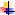 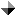 Sr. No.SubjectPage No.Agriculture6Arts & Sports – Pakistan6Arts & Sports – World6Banking, Finance and Stock Exchange6Biographies6Business, Economics & Industry7Crimes8Current Issues – Pakistan8Current Issues – World9Defense/ Military 9Education Pakistan9Education World10Geography and Travel 10Governance / Policies – Pakistan10Governance / Policies – World11Health and Environment 11History and Archaeology – Pakistan12History and Archaeology – World12Human Rights–Pakistan12Human Rights – World12India Politics, Policies and Relations12Indo-Pak Relations13Internationl Relations 13Islam 14Kashmir and Kashmir Issues14Language and Literature 14Law and Legislation 15Media – Pakistan15Media – World15Miscellaneous16Other Religion16Orgnizations16Pakistan Foreign Relations16Peace and war / After effects17Politics – Pakistan17Politics – World18Power Resources ( Gas, Oil, Dam, etc)19Science and Information Technology20Social Problems 20Society and Culture – Pakistan20Society and Culture – World21Terrorism 21US Politics, Policies and Relations21World Conflicts23AGRICULTURE Joseph Kayira. "Hunger fears loom in Malawi after poor harvest." Business Recorder, 15 October, 2013, p.20ARTS & SPORTS – Gourlet, Clotilde. "Snooker: Pakistan's modest world champion." Business Recorder, 26 October, 2013, Weekend. IMaria Sheikh. "The cricketers who cried wolf." Daily Times, 30 October, 2013, P. A7Nadeem Zuberi. "Chromatic and enharmonic notes." Business Recorder, 26 October, 2013, Weekend. IINadeem Zuberi. "Full of momentary times." Business Recorder, 5 October, 2013, Weekend. IIVeturi srivatsa. "Still calling the shots." The Nation, 21 October, 2013, p.7ARTS & SPORTS – WORLDHussain H. Zaidi. "Exploits of the little master." The News, 21 October, 2013, p.6Srivatsa, Veturi. "Still calling the shots." Khaleej Times, 19 Oct, 2013, P.7BANKING , FINANCE AND  STOCK EXCHANGEAdler, Stephen. "EU's Barnier ready to compromise on bank resolution." Business Recorder, 30 October, 2013, p.72Anjum Ibrahim. "Pakistan's foreign exchange earnings." Business Recorder, 21 October, 2013, p.16Anjum Ibrahim. "Rupee erosion and who benefits." Business Recorder, 7 October, 2013, p.16Chris, Giles. "Time for real guidance on the bank of England's intentions." Financial Times, 24 October, 2013, 9P.Diane, Coyle. "Gender does matter when it comes to central banking." Financial Times, 11 October, 2013, 9P.Fames, Fontanella-Khan. "A job half-one." Financial Times, 24 October, 2013, 7P.Famie, Smyth. "Back on the market." Financial Times, 14 October, 2013, 7P.Fonathan, Wheatley. "While the sun shone." Financial Times, 22 October, 2013, 7P.Huzaima Bukhari. "Broken back." Business Recorder, 4 October, 2013, p.22Huzaima Bukhari. "Inflation challenge." Business Recorder, 19 October, 2013, p.16Huzaima Bukhari. "Onslaught of SROs continues." Business Recorder, 11 October, 2013, p.20Jay, Newman. "Argentina must start talking to its creditors." Financial Times, 8 October, 2013, 9P.Jens, Weidmann. "Stop encouraging banks to load up on state debt." Financial Times, 1 October, 2013, 11P.John, Kay. "To secure stability, treat finance and fast food alike." Financial Times, 23 October, 2013, 9P.Martin, Wolf. "The debt-ceiling doomsday device." Financial Times, 16 October, 2013, 9P.Naheed Memon. "Luck running out." Business Recorder, 6 October, 2013, p.16Rabia Fida. "Gender and diversity in financial services." Business Recorder, 7 October, 2013, p.16Raymond, Nate. "Bank of America verdict spotlights US focus on civil cases." Business Recorder, 29 October, 2013, p.26Robert, Jenkins. "Has Dimon become an argument for breaking up the banks?." Financial Times, 7 October, 2013, 11P.BIOGRAPHIES A Q Khan. "Of good things." The News, 14 October, 2013, p.6Aamir butt. "Remembering waheed murad." Daily Times, 6 October, 2013, P. 7ACyril, Almeida. "Hating Malala." Dawn, 13 October, 2013, p.7Joe, Leahy. "Brazil's playboy salesman fights for his fiefdom." Financial Times, 26/27 October, 2013, 7P.John, Paul Rathbone. "Fading populist clinging to the tatters of her 'glorious decade'." Financial Times, 12/13 October, 2013, 7P.NAEEM TAHIR. "Syed Imtiaz Ali Taj." Daily Times, 26 October, 2013, P. A7Rafiq ur Rehman. "My story." The News, 29 October, 2013, p.7Tallat Azim. "No Dimwit can dim Malala." The Nation, 13 October, 2013, p.6Tim, Bradshaw. "The Silicon valley star now looking for shareholders." Financial Times, 5/6 October, 2013, 7P.Vanessa, Friedman. "Fashion's Mr Nice Guy takes on Burberry's balance sheet." Financial Times, 19/20 October, 2013, 9P.Yasmeen Aftab Ali. "Nobbel Peace Prize 2013." The Nation, 15 October, 2013, p.7BUSINESS, ECONOMICS & INDUSTRYA B Shahid. "Flawed decisions." Business Recorder, 8 October, 2013, p.20Ahlander, Johan. "Housing shortage threatens to sap resilience of swedish economy." Business Recorder, 26 October, 2013, p.18Ashfaq H. Zaidi. "Decade of the lost growth." The News, 1 October, 2013, p.6Ashfaqu H. Khan. "Disaster ahead." The News, 8 October, 2013, p.6Ashfaque H. Khan. "A fine balance." The News, 29 October, 2013, p.6Ashfaque H. Khan. "Economics or brutal politics." The News, 15 October, 2013, p.6Ashfaque H. Khqan. "Heartless stabilisation." The News, 22 October, 2013, p.6Ashoka, Mody. "Trade flows will test the strength of the wolrld's green shoots." Financial Times, 10 October, 2013, 9P.Bakhtiyar Kazmi. "Blunders." Daily Times, 28 October, 2013, P. A6Beelam Ramzan. "Trade with China." Business Recorder, 20 October, 2013, p.16David, Li. "Beijing should cut back its lending to Washington." Financial Times, 16 October, 2013, 9P.David, Pilling. "China may be in much better shape than it looks." Financial Times, 17 October, 2013, 11P.Dr kamal Mannoo . "Disappointing monetary." The Nation, 9 October, 2013, p.6Dr Kamal Nonnoo. "Why our economic managers are failing?." The Nation, 30 October, 2013, p.7Emmott, Robin. "Cancelled EU-US talks complicate trade ambitions." Business Recorder, 7 October, 2013, p.16Evgeny, Morozov. "The 'sharing economy' undermines workers' rights." Financial Times, 15 October, 2013, 11P.Faisal Bari. "Business as usual." Dawn, 25 October, 2013, p.7Farakh Khan. "Our grand project_II." Daily Times, 28 October, 2013, P. A7Farooq Sulehria. "Family, state and labour." The News, 23 October, 2013, p.6Farrukh Saleem. "Power cartel." The News, 6 October, 2013, p.6Ferguson, Niall. "Bumpy road to EU." Khaleej Times, 5 Oct, 2013, P.8Flanders, Laura. "Crisis reality check." The News, 5 October, 2013, p.7Flanders, Laura. "Fixing the future." The News, 22 October, 2013, p.7Grey, Gowrie. "Private ownership would suit Sotheby's rather better." Financial Times, 4 October, 2013, 9P.Guntram, Wolff. "Germany needs a service sector to match its makers." Financial Times, 8 October, 2013, 9P.Hafiz A Pasha. "IMF trusions." The News, 27 October, 2013, p.7Huzaima Bukhari . "The great divide." The News, 30 October, 2013, p.6Ishrat Husain. "Stability with growth." Dawn, 23 October, 2013, p.7John, Gapper. "The end of the jumbo era is fast approaching." Financial Times, 10 October, 2013, 9P.John, Kay. "The Nobel committee is muddled on the nature of economics." Financial Times, 16 October, 2013, 9P.Lal khan. "Economic terrorism." Daily Times, 6 October, 2013, P. 7ALAL KHAN. "Selling off the family silver." Daily Times, 27 October, 2013, P. A7Livingstone, Helen. "Mortgage crisis a dragging anchor on Irish economy." Business Recorder, 14 October, 2013, p.18M.A.Niazi. "The defence of the rupee." The Nation, 11 October, 2013, p.6Martin, Wolf. "The pain of rebalancing global growth." Financial Times, 9 October, 2013, 9P.Matsumura, Mashiro. "From san francisco to China." Khaleej Times, 13 Oct, 2013, P.11Mohammad Jamil . "Dependency syndrome." The Nation, 11 October, 2013, p.7Muhammad Yaqoob. "The tasks that  should have been." The News, 24 October, 2013, p.7Muhammad Yaqub. "No trade-off between growth nd stability." The News, 16 October, 2013, p.6Muhammad Yaqub. "Take the risk." The News, 12 October, 2013, p.6Najma Sadiq . "Going in for the kill." The Nation, 9 October, 2013, p.7Noeleen heyzer. "Shaping the future of sustainable energy." Daily Times, 7 October, 2013, P. 6ANoorani, A.G.. "A non meeting." Dawn, 5 October, 2013, p.7Paul F, Davies. "Foreign Values." Financial Times, 23 October, 2013, 6P.Robert, Wright. "Freed from the wheel." Financial Times, 7 October, 2013, 9P.Robin, Harding. "A memo to the world's most powerful economist." Financial Times, 12/13 October, 2013, 7P.S.P.Seth. "Is China ready to replace the US?." Daily Times, 31 October, 2013, P. A6S.Tariq. "Through my eyes." The Nation, 3 October, 2013, p.6Samantha, Pearson. "Unfulfilled potential." Financial Times, 18 October, 2013, 10P.Shahid Kardar. "An obsolete agency." Dawn, 1 October, 2013, p.7Shahid Kardar. "Battling imbalances." Dawn, 29 October, 2013, p.7Shawn, Donnan. ": Into uncharted waters." Financial Times, 25 October, 2013, 9P.Syed bakhtiyar kazmi. "One cup of tea." Daily Times, 14 October, 2013, P. 6ATaylor, Paul. "Convalescent eurozone seeks to escape debt overhang." Business Recorder, 29 October, 2013, p.26Thomas, Leigh. "Strained finances trip up French firms recovery role." Business Recorder, 28 October, 2013, p.16Tobias, Buck. "Seeds of recovery." Financial Times, 4 October, 2013, 7P.Yasmeen Aftab Ali. "Chahbahar and Gwadar." The Nation, 1 October, 2013, p.7Yusaf H.Shirazi. "Aids Loans and Credit ." The Nation, 12 October, 2013, p.6Zafar Azeem. "Attracting investment, business and talent." Business Recorder, 10 October, 2013, p.20CRIMESDr Fawad kaiser. "Don't talk to the invisible stranger." Daily Times, 15 October, 2013, P. 6ADr Fawad kaiser. "The need for forensic psychiatry-II." Daily Times, 9 October, 2013, P. 7ADr Fawad kaiser. "The need for forinsic psychifatry-I." Daily Times, 8 October, 2013, P. 7ADr Mohammad taqi. "Beyond general kayani." Daily Times, 10 October, 2013, P. 6AFarrukh Saleem. "Bank robbery." The News, 13 October, 2013, p.6HINA HAFEEZULLAH ISHAQ. "AJJ Aakhaan WARIS Shah Nu...." Daily Times, 25 October, 2013, P. A6Ikram Sehgal. "Course of corruption (pt-I)." The News, 24 October, 2013, p.6Ikram Sehgal. "Course of corruption (pt-II)." The News, 25 October, 2013, p.6Naeem tahir. "Rape,rapist and raped-I." Daily Times, 5 October, 2013, P. 7ANaeem tahir. "Rape,rapist and raped-II." Daily Times, 12 October, 2013, P. 7ANaeem thair. "Rape,rapist and raped-III." Daily Times, 19 October, 2013, P. 7ANajmul Hasan Rizvi. "Getting rid of guns." Khaleej Times, 30 Oct, 2013, P.17Zubeida Mustafa. "The trauma of rape." Dawn, 30 October, 2013, p.6CURRENT ISSUES – Abbas Nasir. "A narrative to be discarded." Dawn, 19 October, 2013, p.7Adil Najam. "Do we have no common sense?." The News, 12 October, 2013, p.7Adil Njam. "Nobel for Malala." The News, 5 October, 2013, p.7Afiya Shehrbano. "Waa-ing us softly." The News, 24 October, 2013, p.6Amir Zia. "Banned books and butchered bodies." The News, 29 October, 2013, p.7Aqsa Garsein. "The call of Awaran." The News, 9 October, 2013, p.6Asif Ezdi. "The message of Malala." The News, 21 October, 2013, p.6Asna Ali. "Wheels of change." The News, 4 October, 2013, p.7Ayaz Amir. "Gets funnier all the time." The News, 2 October, 2013, p.6Ayaz Amir. "The making of an international star." The News, 15 October, 2013, p.6Ayaz Wazir. "Between militants and military." The News, 4 October, 2013, p.6Ayaz Wazir. "Fata: revive the Malik system." The News, 31 October, 2013, p.6Babar Sattar. "Brothers in arms." Dawn, 14 October, 2013, p.7Babar Sattar. "The U-curve." Dawn, 21 October, 2013, p.7Chris, Lockyear. "Access denied." Dawn, 21 October, 2013, p.6Ghazi Salahuddin. "Malala is the message." The News, 13 October, 2013, p.7Ghazi Salahuddin. "What's the secret?." The News, 6 October, 2013, p.7Harris Khalique. "The state of our confusion." The News, 16 October, 2013, p.7Hussain H. Zaidi. "You wage wr, we talk." The News, 28 October, 2013, p.6Jaless Hazir . "Bitter pills and common men ." The Nation, 7 October, 2013, p.6Kamila Hyat. "Quakes and treamors of other kinds in Balochistan." The News, 10 October, 2013, p.6Masood Hasan. "Crackpot visions." The News, 13 October, 2013, p.7Masood Hasan. "Mickey, pass the sick bag." The News, 27 October, 2013, p.6Masood Hasan. "Yawn." The News, 20 October, 2013, p.7Muhammad Oves Anwar. "When fored upon...." Dawn, 7 October, 2013, p.7Nadir Hassan. "Drones doublespeak." The News, 31 October, 2013, p.6Sanaullah Balcoh. "Dear, Mr. Prime Minister." The News, 28 October, 2013, p.6Sanuallah Baloch. "The Balochistan blackout." The News, 2 October, 2013, p.6Zafar Hilaly. "In hindsight." The News, 16 October, 2013, p.6Zafar Hilaly. "Not all the news is bad." The News, 11 October, 2013, p.6Zubeida Mustafa. "Theatre: a way out." Dawn, 16 October, 2013, p.6CURRENT ISSUES – WORLDAtlehetland . "Is UN a stifling world body?." The Nation, 24 October, 2013, p.6Jalees Hazir . "Bowing to a broken idol." The Nation, 28 October, 2013, p.6Jalees Hazir. "Enemies of Malala." The Nation, 14 October, 2013, p.6Samson Simon Sharaf. "Malala an icon." The Nation, 12 October, 2013, p.6Adiah Afraz. "The death of critical thinking." The News, 13 October, 2013, p.6S. Iftikhar Murshed. "They only live who dare." The News, 13 October, 2013, p.6DEFENSE/ MILITARYJavid Husain . "Case for comprehenisive security ." The Nation, 15 October, 2013, p.6A R SIDDIQI. "Kayani's coup de theatre." Daily Times, 20 October, 2013, P. A6Ayaz Amir. "Ironies that escape us." The News, 22 October, 2013, p.6Ayaz Amir. "The way to go." The News, 8 October, 2013, p.6Babar Sattar. "Judging Kayani." Dawn, 28 October, 2013, p.7Charles, Clover. "A return to arms." Financial Times, 2 October, 2013, 7P.Cloughley, Brian. "The next man." The News, 10 October, 2013, p.7Cyril, Almeida. "Don't do it, Prime Minister." Dawn, 6 October, 2013, p.7Dr Haider Mehdi. "Islamabad's myopic view of New Delhi!." The Nation, 2 October, 2013, p.7Farrukh Saleem. "The next coas." The News, 27 October, 2013, p.6Frank-jurgen Richter. "A dialogue that worked." The Nation, 2 October, 2013, p.7Ikram Sehgal. "Great initiatives." The News, 10 October, 2013, p.6Imran bajwa. "New army chief:challenges and choices." Daily Times, 1 October, 2013, P.7 AK.Iqbal . "Make it 'behind the curtain' activity." The Nation, 14 October, 2013, p.7Muhammad Shoaib. "They met , wept and left." Daily Times, 28 October, 2013, P. A7Musa khan jalalzai. "The prospect of unclear jihad in south asia." Daily Times, 3 October, 2013, P.7 AN.Elahi . "Dis Claiming Responsibility." The Nation, 13 October, 2013, p.7Nadir Hassan. "The great player." The News, 10 October, 2013, p.6Naeem Sadiq. "Mythology of weapons." The News, 30 October, 2013, p.6S.H. Hali. "VK Singh's covert operations." The Nation, 9 October, 2013, p.6Shams-uz-zaman . "Say no to nuclear arms race." The Nation, 25 October, 2013, p.7Soloman, Normon. "Disconnect NSA." The News, 2 October, 2013, p.7Tammy swofford. "Kenya:military corruuption." Daily Times, 11 October, 2013, P. 6AUsman ali khan. "Countering unclear jihad in south asia." Daily Times, 8 October, 2013, P. 7AEDUCATION – A Q Khan. "Neglecting science." The News, 21 October, 2013, p.6Adnan Ali. "Education rhetoric." Dawn, 15 October, 2013, p.6Aijaz Zaka Syed. "A quiet revolution." The News, 21 October, 2013, p.6Atle Hetland. "Promise of a new day in education ." The Nation, 3 October, 2013, p.6Baela Raza Jamil. "Reprofiling teachers." The News, 10 October, 2013, p.6Cloughley, Brian. "Eduation and extremism." The News, 23 October, 2013, p.6Faisal Bari. "Examination woes." Dawn, 11 October, 2013, p.7Harris Khaliqu. "Medium or message?." The News, 31 October, 2013, p.6Hussain nadim. "How the 'elite' schools are destroying pakistan." Daily Times, 3 October, 2013, P.7 ALal khan. "Malala's ordeal." Daily Times, 13 October, 2013, P. 7AMaleeha Lodhi. "Age of paradoxes." The News, 1 October, 2013, p.7Muhammad Amir Rana. "Militants media front." Dawn, 6 October, 2013, p.7PROFESSOR FARAKH A KHAN. "Our grand PROJECTS- I." Daily Times, 27 October, 2013, P. A6Razeshta Sethna. "Downside to progress." Dawn, 29 October, 2013, p.6Shahid Siddiqui. "The education supermarket." The News, 8 October, 2013, p.6Syed sultana rizvi. "Owning malala." Daily Times, 13 October, 2013, P. 6AUsman Javid. "Malala and Nirbhaya: what Pakistan can learn from India." Daily Times, 29 October, 2013, P. A6Zarina Patel. "A call for Teachers." Business Recorder, 5 October, 2013, Weekend. IIZubeida Mustafa. "Making social capital." Dawn, 2 October, 2013, p.6Zubeida Mustafa. "Remembering Sister Zinia." Dawn, 9 October, 2013, p.6EDUCATION – WORLDBhaskar, P.G. "Books turn over a new leaf." Khaleej Times, 19 Oct, 2013, P.7Bhaskar, P.G. "The great learning curve." Khaleej Times, 25 Oct, 2013, P.7Hutchison, Peter. "Hong Kong's boom in American accent schools." Business Recorder, 30 October, 2013, p.72Mark, Vandevelde. "Be wary of following America's lead on tuition fees." Financial Times, 14 October, 2013, 9P.GEOGRAPHY AND TRAVEL Chauburji. "Beetles, birds and bees." The Nation, 28 October, 2013, p.7Naeem Sadiq. "Privilege on a plate." The News, 22 October, 2013, p.6Omar Khan . "The missing story!." The Nation, 26 October, 2013, p.7Rafia Zakaria. "The freedom to travel." Dawn, 23 October, 2013, p.7S P Seth. "Global warming is real." Daily Times, 23 October, 2013, P. 6AS.Tariq. "Some more, through my eyes." The Nation, 19 October, 2013, p.6Shada Islam. "A graveyard of dreams." Dawn, 19 October, 2013, p.6Soloman, Norman. "The right to travel." The News, 25 October, 2013, p.7Zahrah Nasir . "Wild boar on the rampage ." The Nation, 21 October, 2013, p.6GOVERNANCE / POLICIES – Abbas Nasir. "Put up or shut up." Dawn, 5 October, 2013, p.7Abbas Nasir. "Titanic disaster by consensus?." Dawn, 26 October, 2013, p.7Ali salman alvi. "Punjabi taliban, TTP and the APC-II." Daily Times, 1 October, 2013, P.7 AAli salman alvi. "Punjabi taliban, TTP and the APC-II." Daily Times, 2 October, 2013, P.7 AAsher john. "Is diversity dangerous?." Daily Times, 14 October, 2013, P. 6AAzizullah khan. "The saga of the talks with taliban." Daily Times, 7 October, 2013, P. 7AD.Asghar. "The unequal partners." Daily Times, 31 October, 2013, P. A7Dr Hafiz A Pasha. "The SRO blues." Business Recorder, 11 October, 2013, p.20Dr Haider Mehdi. "The stuggle for a 'Naya Pakistan'!." The Nation, 10 October, 2013, p.7DR HAIDER SHAH. "Droning rationality all the way." Daily Times, 26 October, 2013, P. A6Dr Zafar Altaf. "Water use." Business Recorder, 26 October, 2013, p.18Engr Hussain Ahmad Siddiqui. "Flawed energy policy." Business Recorder, 23 October, 2013, p.20Farhan Bokhari. "Pakistan's future." The Nation, 22 October, 2013, p.6Farhan Bokhari. "We need to set our house in order." The Nation, 8 October, 2013, p.6Farooq sumar. "Nawaz ducking under bouncers." Daily Times, 10 October, 2013, P. 7AHaroon mustafa janjua. "To be a woman in pakistan." Daily Times, 15 October, 2013, P. 7AHina hafeezullah ishaq. "Bakras,bombs and bandooqs." Daily Times, 11 October, 2013, P. 6AHuzaima Bukhari. "FBR's lack of agility." Business Recorder, 25 October, 2013, p.22Inayatullah. "A beleaguered government." The Nation, 5 October, 2013, p.7Jameel Yusuf. "Deweaponisation tactics." Dawn, 9 October, 2013, p.7Malik Muhammad Ashraf. "Doing things by halves." The Nation, 16 October, 2013, p.7Mirza Aslam Beg . "'What has to be' has to be,." The Nation, 8 October, 2013, p.7Mowahid Hussain Shah. "Distant connections." The Nation, 10 October, 2013, p.7Nafisa hoodbhoy. "Tailban resurgence-the tail wags the dog." Daily Times, 6 October, 2013, P. 6ANaqi Zafar. "Non-tax revenue." Business Recorder, 27 October, 2013, p.16Nargis Khanum. "A meatless Eid." Business Recorder, 5 October, 2013, Weekend. ISalman Nouman. "The diplomacy of discrimination." Daily Times, 31 October, 2013, P. A7Samson Simon Sharaf. "Pakistan's deconstruct." The Nation, 5 October, 2013, p.6Sarah Kendzior. "A govrnment above the people." The Nation, 15 October, 2013, p.7Saranjam Beyg. "GB law needs overhaul." Dawn, 29 October, 2013, p.7Shahid Kardar. "Rethinking government." Dawn, 15 October, 2013, p.7Sherry rehman. "The goldilocks moot." Daily Times, 8 October, 2013, P. 6AShumaila raja. "Talks with terrorists is death of our ideology." Daily Times, 21 October, 2013, P. 7ASyed Bakhtiyar Kazmi. "I want to pay taxes." Business Recorder, 2 October, 2013, p.22Syed bakhtiyar kazmi. "The transformation." Daily Times, 7 October, 2013, P. 6ASyed Bakhtiyar Kazmi. "Who pay taxes anyway." Business Recorder, 31 October, 2013, p.28Tabish Gauhar. "Why We are Ungovernable." Business Recorder, 5 October, 2013, Weekend. ITallat Azim . "Fragrant gardens in the desert." The Nation, 27 October, 2013, p.6Tallat Azim. "Shut it all down folks." The Nation, 6 October, 2013, p.6Tariq Khosa. "Need to rethink policing." Dawn, 16 October, 2013, p.7Zeeshan Adhi. "Plight of Afghan refugees in Pakistan ." The Nation, 3 October, 2013, p.7GOVERNANCE / POLICIES – WORLDAbdur rahman chowdhury. "Bangladesh at the crossroads." Daily Times, 22 October, 2013, P. 7AChen, Zhiwu. "Bo's conviction will not matter." Khaleej Times, 2 Oct, 2013, P.13Christopher, Caldwell. "Greece should crack down on crimes, not beliefs." Financial Times, 5/6 October, 2013, 7P.D Asghar. "Some rather outlandish statements." Daily Times, 3 October, 2013, P.7 ADr Qaisar rashid. "Afghanistan in 2014:totalitarianism or democracy." Daily Times, 16 October, 2013, P. 6ADr Qaisar rashid. "On the future of afghanistan." Daily Times, 23 October, 2013, P. 6AFoe, Leahy. "Given the brush-off." Financial Times, 11 October, 2013, 7P.Fonathan, Soble. "'I am convinced that our road is the only way'." Financial Times, 8 October, 2013, 7P.Gideon, Rachman. "Japan offers an unsettling glimpse of all of our futures." Financial Times, 15 October, 2013, 11P.Higgins, Andrew. "Getting along with Brussels." Khaleej Times, 17 Oct, 2013, P.13John, Gapper. "Lenders and utilities should adapt to the new rules." Financial Times, 24 October, 2013, 9P.Julian, Hunt. "We must face up to the rising threat from coastal storms." Financial Times, 17 October, 2013, 11P.Mowahid hussain Shah. "Governance: The long view." The Nation, 24 October, 2013, p.7Muhammad Shoaib. "A rising china in central asia." Daily Times, 1 October, 2013, P.6 APeter, Cunningham. "Even now Ireland is sticking with the devils it knows." Financial Times, 15 October, 2013, 11P.Power, Jonathan. "Time to eliminate weapons." Khaleej Times, 10 Oct, 2013, P.17Power, Jonathan. "Time to eliminate weapons." Khaleej Times, 10 Oct, 2013, P.17S P Seth. "No end in sight for iraq fiasco." Daily Times, 2 October, 2013, P.6 ASaida Fazal. "Good luck to Saudi women." Business Recorder, 3 October, 2013, p.22Saida Fazal. "Saudi annoyance with UN." Business Recorder, 24 October, 2013, p.20Shrinking, Budgets. "Cut to the core." Financial Times, 3 October, 2013, 7P.Simon, Rabinovitch. "A place to call home." Financial Times, 21 October, 2013, 7P.Syed bakhtiyar kazmi. "Three steps to growth." Daily Times, 21 October, 2013, P. 6AWolfgang, Munchau. "Italy's awful budget misses the chance for reform." Financial Times, 21 October, 2013, 9P.HEALTH AND ENVIRONMENT Amir Zia. "Defining two drops." The News, 14 October, 2013, p.7Anjana, Ahuja. "Hair loss should not be a global health priority." Financial Times, 25 October, 2013, 11P.Asna Ali. "Life versus propriety." The News, 19 October, 2013, p.7Asna Ali. "Money-making machines." The News, 11 October, 2013, p.7Atle Hetland. "Better mental health awareness." The Nation, 10 October, 2013, p.6Baker, Natash. "Worried about chemicals in cosmetics." Business Recorder, 26 October, 2013, Weekend. IIDoyle, Alister. "Oceans face deadly trio' of threats." Business Recorder, 5 October, 2013, Weekend. IIDr Irfan Zafar . "Cloning the invincible ." The Nation, 15 October, 2013, p.6Kumar, Asha Lyer. "How green was my alley." Khaleej Times, 5 Oct, 2013, P.9Monbiot, George . "Climate changes." The News, 1 October, 2013, p.7Sarkar, Sudeshna. "Saving the last tigers." Khaleej Times, 22 Oct, 2013, P.13Syed, Fazl e Haider. "Calamity-hit Balochistan." Dawn, 3 October, 2013, p.6Weitz, Richard. "Nobel's toxix avengers." Khaleej Times, 15 Oct, 2013, P.8Zeeshan Salahuddin. "Polio: turning point." Dawn, 28 October, 2013, p.7Zubeida Mustafa. "Give the gift of life." Dawn, 23 October, 2013, p.6HISTORY AND ARCHAEOLOGY – A Q Khan. "The doom." The News, 28 October, 2013, p.6Dr Amit ranjan. "Acting as an institution." Daily Times, 14 October, 2013, P. 7ADr Ishtiaq ahmed. "A fellowship at jawaharlal nehru university." Daily Times, 13 October, 2013, P. 7AKhawaja Ali Zubair. "Remembering Ardeshir(1926-2012)." Daily Times, 29 October, 2013, P. A6Malick, Heather. "2013 and 1927." The News, 16 October, 2013, p.7Yasser latif hamdani. "Safdar mahmood's war on sanity." Daily Times, 21 October, 2013, P. 7AHISTORY AND ARCHAEOLOGY – WORLDAyaz Amir. "A raj legacy we could have done without." The News, 25 October, 2013, p.6Razi azmi. "End of the world, 'land of fire'." Daily Times, 2 October, 2013, P.7 AThouvinot, Delphjne. "Fast and malodorous: Bangkok's khlong boat network." Business Recorder, 16 October, 2013, p.16HUMAN RIGHTS–PAKISTANHarris Khaliq. "A women-free society." The News, 23 October, 2013, p.7M.J.Akbar. "No country for old dicators." Khaleej Times, 14 Oct, 2013, P.15Masih,Shamim . "Between a rock and a hard place." Daily Times, 29 October, 2013, P. A7MIR MOHAMMAD ALI TALPUR. "Closed cases, open wounds." Daily Times, 27 October, 2013, P. A6MIR MOHAMMAD ALI TALPUR. "Credibility compromised." Daily Times, 20 October, 2013, P. A6Mir Muhammad ali talpur. "Awaran II." Daily Times, 6 October, 2013, P. 6AMir Muhammad ali talpur. "The doctrine of common purpose and awaran relief." Daily Times, 13 October, 2013, P. 6ARehman, I.A.. "Feathers of a pariah." Dawn, 24 October, 2013, p.7Yousaf ajab baloch. "Plunder of saindak's copper and gold." Daily Times, 15 October, 2013, P. 7AYousaf ajab baloch. "Why no international aid to awaran?." Daily Times, 23 October, 2013, P. 7AHUMAN RIGHTS – WORLDDr Irfan Zafar. "Parental child abuse." The Nation, 7 October, 2013, p.6Zahrah Nasir. "Sharing and caring." The Nation, 14 October, 2013, p.6D ASGHAR. "The insane guilt by association." Daily Times, 26 October, 2013, P. A7Jamil Nasir. "In pursuit of happiness." The News, 1 October, 2013, p.6Sveass, Nora. "Fight impunity." The News, 15 October, 2013, p.7Syed kamran hashmi. "Women's rights:a us conspiracy." Daily Times, 4 October, 2013, P.7AZaair Hussain. "Humanity's better angels." The News, 30 October, 2013, p.6INDIA POLITICS, POLICIES AND RELATIONSAzam Khalil. "Talking to a lame-duck." The Nation, 4 October, 2013, p.6Babar ayaz. "Indians wants peace ignoring their TV hawks." Daily Times, 11 October, 2013, P. 7ABidwai, Praful. "Crony capitalism's plunder." The News, 26 October, 2013, p.6Bidwai, Praful. "False prestige." The News, 19 October, 2013, p.6Bidwai, Praful. "Theatrics isn't leadership." The News, 12 October, 2013, p.6Janardhan, n. "India in a new light." Khaleej Times, 2 Oct, 2013, P.13Lal, Neeta. "Getting away with murder." Khaleej Times, 16 Oct, 2013, P.7M.J.Akbar. "Perchance to dream...." Khaleej Times, 21 Oct, 2013, P.13Narayanswamy, M.R. "Food for fodder." Khaleej Times, 5 Oct, 2013, P.9Raja qaiser ahmed. "Politics of middle class in india." Daily Times, 4 October, 2013, P.7ARaja Qaiser Ahmed. "The Indian bourgeoisie and the coming elections." Daily Times, 30 October, 2013, P. A7Roy, Nilanjans. "The invisible folks." Khaleej Times, 23 Oct, 2013, P.14S.M. Hali. "BJP's last ditch maneuvers." The Nation, 16 October, 2013, p.6S.M.Hali. "Ny Sikhs suing Sonia Gandhi." The Nation, 2 October, 2013, p.6Shahzad Chaudhry. "Fighting by proxy." The News, 23 October, 2013, p.6Sunil Sharan. "Controversial times." Dawn, 1 October, 2013, p.6Syed sharifuddin pirzada. "Jinnah and gandhi and the indian constitution." Daily Times, 12 October, 2013, P. 7AINDO-PAK RELATIONSAhmed Qureshi. "Disengage." The News, 12 October, 2013, p.6Aijazuddin, F.S.. "Latrines and loyalties." Dawn, 24 October, 2013, p.6Akbar, M.J.. "Voice of India." Dawn, 6 October, 2013, p.6Asif Ezdi. "The India bug." The News, 7 October, 2013, p.6Bidwai, Praful. "Indian general plays with fire." The News, 9 October, 2013, p.7Cloughley, Brian. "Spying on 'friends'." The News, 8 October, 2013, p.6Dr Haider Mehdi . "Living in coexistence with India!." The Nation, 31 October, 2013, p.7Dr Haider shah. "Redefining pak-india relations." Daily Times, 5 October, 2013, P. 6AIkram Sehgal. "Appeasement has no future." The News, 3 October, 2013, p.6JAMAL HUSSAIN. "Nuclear weapons: a game changer in south Asia." Daily Times, 27 October, 2013, P. A7M.J. Akbar. "Hawaks and apathy." Khaleej Times, 7 Oct, 2013, P.15Mador Jassan. "The Pakistan-India stalemate." The News, 3 October, 2013, p.6Maleeha Lodhi. "State of uncertainty." The News, 8 October, 2013, p.7Malik Muhammad Ashraf. "A new beginning?." The Nation, 2 October, 2013, p.6Munir Akram. "Security is imperative." Dawn, 13 October, 2013, p.7Pakistan: Some reflections." The Nation, 24 October, 2013, p.7Rehman, I.A.. "Flawed presumption." Dawn, 3 October, 2013, p.7Saad hafiz. "The partition debate." Daily Times, 16 October, 2013, P. 7ASalman Nouman. "I am not a terrorist." The News, 3 October, 2013, p.6Tridivesh Singh Maini. "For a middle path." The News, 30 October, 2013, p.6INTERNATIONAL RELATIONS Abdur rahman chowdhury. "Iran-united states relation:due for realignment." Daily Times, 13 October, 2013, P. 7AAdil Najam. "Getting beyond the trust deficit." The News, 26 October, 2013, p.7Asif Ezdi. "A new beginning!." The News, 28 October, 2013, p.7Atif shamim syed. "China's growing influence in central asia." Daily Times, 21 October, 2013, P. 7ABennett-Jones, Owen . "Drones and deception." The News, 26 October, 2013, p.6Cloughley, Brian. "Petulant malevolence." The News, 14 October, 2013, p.6Cohen, Roger. "Middle east pendulum." Khaleej Times, 21 Oct, 2013, P.12Cowell, Alan. "The Russian red lines." Khaleej Times, 8 Oct, 2013, P.14Danny, Quah. "A globalised renminbi can transform both China and London." Financial Times, 18 October, 2013, 13P.Della, Donatella. "Hitting a high note ." Khaleej Times, 25 Oct, 2013, P.6Eric S.Margolis. "Stasi meets Steve Jobs." The Nation, 27 October, 2013, p.6Hoon, Shim Jae. "New row in the pacific." Khaleej Times, 14 Oct, 2013, P.14Ikram Sehgal. "Malala's theme." The News, 31 October, 2013, p.6Imran Malik. "Afghan endgame." The Nation, 6 October, 2013, p.7Inyatullah . "Mission to Washington ." The Nation, 19 October, 2013, p.7Jonathan power. "An accord on nukes." The Nation, 4 October, 2013, p.7K.Iqbal. "A Missed opportunity!." The Nation, 28 October, 2013, p.7M Saeed Khalid. "Droning against the wind." The News, 29 October, 2013, p.6M. Saeed Khalid. "Malala and modernity." The News, 15 October, 2013, p.6M.A Niazi. "Much ado about nothing?." The Nation, 4 October, 2013, p.6Maleeha Lodhi. "2014: transition to what." The News, 22 October, 2013, p.7Margolis, Eric. "Riding the nuclear tiger." Khaleej Times, 20 Oct, 2013, P.11Mohammad Jamil . "The gated globe ." The Nation, 31 October, 2013, p.7Mohammad Taqi. "Pak_ US relation: magnificent deception and credulity." Daily Times, 31 October, 2013, P. A6Roger Cohne. "No longer a zero-sum world." The Nation, 1 October, 2013, p.7Samson somon sharaf. "Ally not friend ." The Nation, 26 October, 2013, p.6Shahzad Chaudhry. "A changing gambit." The News, 11 October, 2013, p.6Shamsahad Ahmad. "Remedy begins at home." The News, 9 October, 2013, p.6SYED MANSOOR HUSSAIN. "Obama Sharif and Pakistan." Daily Times, 26 October, 2013, P. A6Tariq Osman Hayder. "Stratgic trade controls." The Nation, 27 October, 2013, p.7Zafar Hilaly. "Challenges of wasteful passions." The News, 30 October, 2013, p.7Zafar Hilay. "The invisible smoke." The News, 23 October, 2013, p.6ISLAM A Q Khan. "Sectarian strife of age." The News, 7 October, 2013, p.6Ambreen Shehzad Hussaini. "The Quran and art." Dawn, 11 October, 2013, p.6Amin Valliani. "The greatest gift." Dawn, 25 October, 2013, p.6Chauburji. "Post Eid ul Azha muse." The Nation, 20 October, 2013, p.6Denise spellberg. "Our founding fathers included islam-." Daily Times, 12 October, 2013, P. 7ADenise spellberg. "Our founding fathers included islam." Daily Times, 10 October, 2013, P. 7ADenise spellberg. "Our founding fathers included islam-II." Daily Times, 11 October, 2013, P. 7ADr Syed Javed Hussain . "Contemporary Hajj of Islam ." The Nation, 12 October, 2013, p.7Elf habib. "The muslim women beauty contest." Daily Times, 5 October, 2013, P. 7AJan e Alam Khaki. "Work of God." Dawn, 4 October, 2013, p.6JAVED AHMAD GHAMIDI. "Rebutting the Taliban." Daily Times, 26 October, 2013, P. A7Maryam sakeenah. "They choose blindness over sight." Daily Times, 10 October, 2013, P. 7ANajmul Hasan Rizvi. "Festivals, fantasies and food." Khaleej Times, 21 Oct, 2013, P.13Nargis Khanum. "Halal sacrifice." Business Recorder, 26 October, 2013, Weekend. INaziha Syed Ali. "Outmoded counsel." Dawn, 15 October, 2013, p.7Rohail Khan. "Religious tolerance revisited." Daily Times, 1 Oct, 2013, P.6 AS. Iftaikhar Murshed. "Descent into depravity." The News, 27 October, 2013, p.6Saad hafiz. "Genuine jihad." Daily Times, 8 October, 2013, P. 6ATammy swofford. "Westgate mall attack:moonshadow." Daily Times, 4 October, 2013, P.6 AKASHMIR AND  ISSUESAhmed Quraishi. "The Kashmir cause." The News, 30 October, 2013, p.7Noorani, A.G.. "Kashmir's tragic divide." Dawn, 12 October, 2013, p.7S.M. Hali . "Kashmir Black Day ." The Nation, 23 October, 2013, p.6Saim Saeed. "Peace: yes, but not like this." The News, 4 October, 2013, p.6LANGUAGE AND LITERATURE Afrah jamal. "A tale of two dynasties." Daily Times, 7 October, 2013, P. 7AAkbar, M.J.. "Perchance to dream." Dawn, 20 October, 2013, p.6Dr Irfan Zafar. "Proud to be a Paindoo." The Nation, 25 October, 2013, p.6Dr Ishtiaq ahmad. "Centenary of the hindustan ghadar party." Daily Times, 6 October, 2013, P. 7ADr ishtiaq Ahmed. "Leninism, Gramsci, culture: Predicaments of indian communism." Daily Times, 27 October, 2013, P. A7Dr Ishtiaq Ahmed. "Leninism, Gramsci, culture:: Predicaments of indian communism." Daily Times, 20 October, 2013, P. A7Imran Kureshi. "The wanted falcon." Daily Times, 28 October, 2013, P. A7Ray, Sankar. "Marx for Christmas." The News, 22 October, 2013, p.6S. Iftikhar Murshed. "Time present ande time past." The News, 6 October, 2013, p.6Shandana Minhas. "Politics and prose." The News, 25 October, 2013, p.6Rober,M.N. "Angie stoops to conquer." Khaleej Times, 24 Oct, 2013, P.15LAW AND LEGISLATION Amir Zia. "Victory for the condumn." The News, 7 October, 2013, p.7Bina Shah. "Moral case for DNA testing." Dawn, 7 October, 2013, p.6Hina Hafeezullah ishaq. "Drawing the line." Daily Times, 4 October, 2013, P.6 AJales Hahir. "The legacy of Chief Justice." The Nation, 21 October, 2013, p.6Mehboob qadir. "Let me speak, my lord-II." Daily Times, 2 October, 2013, P.7 ANAHEED MEMON. "Suo motu notices and the democratic Process." Daily Times, 24 October, 2013, P. A7Nida Mehmood . "A commendable initiative." The Nation, 1 October, 2013, p.6Noorani, A.G.. "Prosecute and persecute." Dawn, 26 October, 2013, p.7Rafia Zakaria. "Condemned by society." Dawn, 2 October, 2013, p.7Rafia Zakaria. "Revenge and compensation." Dawn, 9 October, 2013, p.7Rehman, I.A.. "Questionable law." Dawn, 31 October, 2013, p.7Tariq Khosa. "Crucial to justice." Dawn, 2 October, 2013, p.7Umer Abdullah. "Lawyers turn lawless." The Nation, 4 October, 2013, p.7Yasser Latif. "Patriotism." Daily Times, 28 October, 2013, P. A6Zafar Azeem. "Legal system in the eyes of modern analytical jurisprudence." Business Recorder, 31 October, 2013, p.28MEDIA – Aisha Fayyazi Sarwar. "Putting footnotes where they belong." Daily Times, 29 October, 2013, P. A7Asna Ali. "Censing opinion." The News, 28 October, 2013, p.7Dr Haider shah. "Taleem ko vote do' but what kind of taleem." Daily Times, 12 October, 2013, P. 6AFarooq Sulehria. "Kill dissent and unleash hate." The News, 7 October, 2013, p.7Khurram Husain. "Media's mirror." Dawn, 31 October, 2013, p.7Navid shahzad. "Bigotry in the media." Daily Times, 19 October, 2013, P. 7AWajid Naeemuddin. "Our vibrant TV Part 2." Business Recorder, 8 October, 2013, p.20Wajid Naeemuddin. "Our vibrant TV Part One." Business Recorder, 1 October, 2013, p.20Wajid Naeemuddin. "Our Vibrant TV Part One." Business Recorder, 1 October, 2013, p.20Wajid Naeemuddin. "Our vibrant TV: The last part at last." Business Recorder, 22 October, 2013, p.20MEDIA – WORLDFyna Ashwath. "Separating the wheat from the chaff." The Nation, 3 October, 2013, p.7Dr Fawad kaisar. "Can you see him now?." Daily Times, 22 October, 2013, P. 6AFarooq Sulehria. "Not so independent." The News, 19 October, 2013, p.6Goldberg, Andy. "Is it the enemy or the future?." Business Recorder, 6 October, 2013, p.16Milliken, Mary. "In 12 years a slave all eyes on actor Chiwetel Ejiofor." Business Recorder, 26 October, 2013, Weekend. IVPiya Sinha Roy. "Foodimals stalk animated film world of cloudy with a chance of Meatballs 2." Business Recorder, 26 October, 2013, Weekend. IVReaney, Patricia. "Ranbir Kapoor makes new film a family." Business Recorder, 5 October, 2013, Weekend. IVScott, Mathew. "Stars of Asian cinema at Busan film festival." Business Recorder, 5 October, 2013, Weekend. IVMISCELLANEOUS Adiah Afraz. "Sweet berry and honey dew." The News, 27 October, 2013, p.6Anne Usher. "Indonesian miners risk lives in modern-day gold rush." Business Recorder, 12 October, 2013, p.18Armellini, Alvise. "Hundreds missings after Italy migrant ship sinks." Business Recorder, 4 October, 2013, p.22Astbury, Sid. "Australians cope with wild weather." Business Recorder, 19 October, 2013, p.16Avni, Benny. "Chemical peel." Khaleej Times, 20 Oct, 2013, P.10Bavier, Joe. "Gold price drop jolts west Africa from minning dreams." Business Recorder, 27 October, 2013, p.16Blane, Sebastien. "Mongolia's nomades turn to private land." Business Recorder, 22 October, 2013, p.20Calderon, Felipe. "The new climate economics." Khaleej Times, 8 Oct, 2013, P.15Close , Frank. "The higgs boson secret." Khaleej Times, 25 Oct, 2013, P.7Hongju, Harold. "A strike is not illegal." Khaleej Times, 7 Oct, 2013, P.14Khanna, Parag. "Devolution of states." Khaleej Times, 22 Oct, 2013, P.12Khanna, Parag. "Devolution of states." Khaleej Times, 22 Oct, 2013, P.12Knolle, Kirsti. "Publishers need to know their readers to survive in digital era." Business Recorder, 26 October, 2013, Weekend. IIIKumar, Asha . "Those pricey junks of life." Khaleej Times, 11 Oct, 2013, P.9Kumar, Asha. "The theory of relative -ity." Khaleej Times, 18 Oct, 2013, P.7Linao, Girlie. "Sleepless night for fearful Filipinos after quake." Business Recorder, 16 October, 2013, p.16Mahir Ali. "An anti- imperialist warrior." Khaleej Times, 9 Oct, 2013, P.15Margolis, Eric.S. "Will the US default." Khaleej Times, 6 Oct, 2013, P.20Martin, Wolf. "Buyers beware of Britain's absurd property trap." Financial Times, 11 October, 2013, 9P.Nadeem Qureshi. "Cities of the future." Khaleej Times, 26 Oct, 2013, P.6Palmer, Roxanne. "What they don't teach at Oxford." Khaleej Times, 12 Oct, 2013, P.9Power, Jonathan. "Inexplicable withdrawal." Khaleej Times, 24 Oct, 2013, P.14Power, Jonathan. "Inexplicable withdrawal." Khaleej Times, 24 Oct, 2013, P.14Reuter, Helmut. "Brazil's offshore stake not so appetizing for oil industry." Business Recorder, 21 October, 2013, p.16Soros, George. "End of euro drama." Khaleej Times, 9 Oct, 2013, P.14Tepperman, Jonathan. "Reason to bet on America." Khaleej Times, 11 Oct, 2013, P.8Tourette, Steve. "An open and shut case." Khaleej Times, 15 Oct, 2013, P.9OTHER RELIGIONSFalk, Richard . "Rupudiating fanaticism." The News, 3 October, 2013, p.7Farahnaz ispahani. "The surrender to religious cleansing." Daily Times, 14 October, 2013, P. 7AHAROON MUSTAFA JANJUA. "Rawalpindi: a communal episode." Daily Times, 25 October, 2013, P. A7Mohammad ahmad. "Wielding the religious sword in malaysia." Daily Times, 21 October, 2013, P. 6AShahid rafi ansari. "The god within-I." Daily Times, 22 October, 2013, P. 7AShahid rafi ansari. "The god within-II." Daily Times, 23 October, 2013, P. 7AORGANIZATIONSAbbas Nasir. "Spinning a story." Dawn, 12 October, 2013, p.7Bernard, Kouchner. "Lampedusa brings shame on the European Union." Financial Times, 23 October, 2013, 9P.Lucht, Hans. "Ghosts at EU's  doorstep." Khaleej Times, 10 Oct, 2013, P.16Lucht, Hans. "Ghosts at EU's doorstep." Khaleej Times, 10 Oct, 2013, P.16Muhammad Ali Siddiqi. "Nairobi8 drama and a lesson." Dawn, 8 October, 2013, p.7Muhammad Amir Rana. "The two Taliban." Dawn, 20 October, 2013, p.7Rafia Zakaria. "The urban battleground." Dawn, 16 October, 2013, p.7PAKISTAN FOREIGN RELATIONSA B Shahid. "Denying realities." Business Recorder, 29 October, 2013, p.26Ali Sultan . "Nawaz Sharif goes to Washington." The Nation, 22 October, 2013, p.6Anjum Ibrahim. "Successful visit." Business Recorder, 28 October, 2013, p.16Asif Ezdi. "Making Pakistan a 'part of the solution'." The News, 14 October, 2013, p.6Azam Khalil . "Friendship with Afghanistan?." The Nation, 19 October, 2013, p.7Cyril, Almeida. "Relationship drift." Dawn, 20 October, 2013, p.7Javid Husain . "Beggars can't be choosers." The Nation, 29 October, 2013, p.6M. Saeed Khalid. "Return to summitry." The News, 8 October, 2013, p.6Malik Muhammad Ashraf. "New narrative on Afghanistan." The Nation, 9 October, 2013, p.7Malik Muhammad Ashraf. "Old allies, new resolve." The Nation, 30 October, 2013, p.7Moeed Yusuf. "No convergence of interest." Dawn, 14 October, 2013, p.7S. Iftikhar Murshed. "The Hamlet in Nawaz Sharif." The News, 20 October, 2013, p.6Shada Islam. "Dangerous ally." Dawn, 26 October, 2013, p.6Yasmeen Aftab Ali. "Pak-Us relationsin perspective." The Nation, 22 October, 2013, p.7PEACE AND WAR / AFTER EFFECTSAkbar, M.J.. "No country for old dictators." Dawn, 13 October, 2013, p.6Akbar, M.J.. "On wobbly legs." Dawn, 27 October, 2013, p.6Cohen, Roger. "Israel's tired lines." Khaleej Times, 6 Oct, 2013, P.21Cyril, Almeida. "Lying to ourselves." Dawn, 27 October, 2013, p.7Dr Qaisar rashid. "The civilian half on the war on terror." Daily Times, 2 October, 2013, P.6 AFareed Zakaria. "A diet of despair." Khaleej Times, 19 Oct, 2013, P.6Harlan Ullman. "The wrong war again." Daily Times, 31 October, 2013, P. A6Lisnoff, Howard. "Victims of war." The News, 23 October, 2013, p.7Muhammad omar iftikhar. "Regional peace and beyond." Daily Times, 4 October, 2013, P.7 AMusa khan jalalzai. "Afghanistan:election in a war zone state." Daily Times, 16 October, 2013, P. 7ANoorani, A.G.. "Peace in Syria?." Dawn, 19 October, 2013, p.7Plate, Tom. "China:more cautious than bold." Khaleej Times, 9 Oct, 2013, P.15SAJID HUSSAIN. "Threats and challenges for the polio vaccination campaign." Daily Times, 25 October, 2013, P. A7Shaukat Qadir . "After high-profile prisoner release." The Nation, 8 October, 2013, p.7Singh, Rahul. "In battle and in Peacetime." Khaleej Times, 20 Oct, 2013, P.11Syed Asif Ali. "Reinventing peace." Khaleej Times, 8 Oct, 2013, P.15SYED KAMRAN HASHMI. "Toothpaste: the root cause for the decline of Muslims." Daily Times, 25 October, 2013, P. A7Vaz, Keith. "On the edge of war." Khaleej Times, 26 Oct, 2013, P.7Yasmeen Aftab Ali. "Turkey adn Afghanistan peace." The Nation, 8 October, 2013, p.6POLITICS – A B Shahid. "Will negotiations deliver?." Business Recorder, 15 October, 2013, p.20Adiah Afraz. "What you sayin 'BBZ?." The News, 20 October, 2013, p.6Afiya Shehrbano. "Is the PTI a tea party." The News, 4 October, 2013, p.6Aijazuddin, F.S.. "The rich man's soap opera." Dawn, 10 October, 2013, p.6Amir Zia. "No. child's play." The News, 21 October, 2013, p.7Andleeb Abbas. "The saga of 'nice' men." The News, 29 October, 2013, p.6Anjum Ibrahim. "This week past of elections and selections." Business Recorder, 14 October, 2013, p.18Asha'ar Rehman. "Decade full of choices." Dawn, 4 October, 2013, p.7Asha'ar Rehman. "Finally, a beginning." Dawn, 25 October, 2013, p.7Asha'ar Rehman. "Politics local impact national." Dawn, 11 October, 2013, p.7Ayaz Amir. "Our problem more tangled than we think." The News, 29 October, 2013, p.6Ayaz Amir. "Roar of the lion." The News, 4 October, 2013, p.6Ayaz Amir. "The ultimate muk-muka." The News, 11 October, 2013, p.6Azam khalil. "Pangs in democracy." The Nation, 11 October, 2013, p.6David, Pilling. "Malala's example transcends east-west sensitivities." Financial Times, 10 October, 2013, 9P.Dr Irfan Zafar . "The real Nobel Laureates." The Nation, 20 October, 2013, p.7Dr Mohammad taqi. "Pakistan tehrik-e-insaaf:the TTP's sinn fein." Daily Times, 2 October, 2013, P.6 Dr MOHAMMAD TAQI. "PTI and PML-N: the sheep in sheep's clothing." Daily Times, 24 October, 2013, P. A6Ejaz Haider. "Mr. Khan in wonderland." The News, 5 October, 2013, p.6Fahd Ali. "Give a clarion call." The News, 26 October, 2013, p.6Ghazi Salahuddin. "Of bows and arrows." The News, 20 October, 2013, p.7Harris Khalique. "This is all right." The News, 2 October, 2013, p.7Hussain H. Zaidi. "'Humanitarian' intervention." The News, 9 October, 2013, p.6Iftekhar A Khan. "Coming of age." The News, 8 October, 2013, p.6Inayatullah. "'Harkat Tez Tar Safar Ahista Ahista'." The Nation, 12 October, 2013, p.7Kamila Hyat. "Bilawal's high-school comedy." The News, 24 October, 2013, p.6Kamila Hyat. "Roads and rulers." The News, 3 October, 2013, p.6Kunwar Idris. "Failure: the  blame game." Dawn, 8 October, 2013, p.6LAL KHAN. "October 2007's fateful upheaval." Daily Times, 20 October, 2013, P. A7M Majid Bashir. "Local bodies." The News, 14 October, 2013, p.7Masood Hassan. "Going nowhere." The News, 6 October, 2013, p.7Mir Adnan Aziz. "The my man syndrome." The News, 5 October, 2013, p.6Mohammad Jamil . "A new beginning?." The Nation, 23 October, 2013, p.7Nadir Hassan. "The Bilawal hatred syndrome." The News, 24 October, 2013, p.6Rustam Shah Mohmand. "The talks conundrum." The News, 16 October, 2013, p.6S.M.Hali. "Flip-flops of Hussain Haqqani." The Nation, 30 October, 2013, p.6S.Tariq . "The pollitical soup kettle." The Nation, 10 October, 2013, p.6Saida Fazal. "Let the general fade away." Business Recorder, 10 October, 2013, p.20Salim Bokhari. "System is working!." The Nation, 11 October, 2013, p.7Syed mansoor hussain. "Cricket anyone?." Daily Times, 19 October, 2013, P. 6AZaair Hussain. "Dying in our democracy." The News, 9 October, 2013, p.6Zahid Hussain. "Soft on the enemy." Dawn, 22 October, 2013, p.7Zirgham Nabi Afridi. "PTI and 'immediate eace'." The News, 2 October, 2013, p.6POLITICS – WORLDNajma Sadeque. "Politics of teh prize." The Nation, 30 October, 2013, p.6A B Shahid. "Harsh realities." Business Recorder, 22 October, 2013, p.20Aasim Zafar Khan. "Zero option Kabul." The News, 19 October, 2013, p.6Aijaz Zaka Syed. "The empire of media and mind." The News, 11 October, 2013, p.7Aijaz Zaka Syed. "The medium is the message." The News, 7 October, 2013, p.7Aijaz Zaka Syed. "The UN is past its sell-by date." The News, 25 October, 2013, p.7Albert Otti. "Haider's fatal crash still echoes in Australian politics." Business Recorder, 10 October, 2013, p.20Astbury, Sid. "Australian voters send jobless car fan to senate." Business Recorder, 2 October, 2013, p.22Bill, Emmott. "Delaying elections in Italy will prolong the misery." Financial Times, 1 October, 2013, 11P.Byrne, Clare. "Frances National Front: far-right or just right-wing." Business Recorder, 5 October, 2013, p.18Caldwell, Christopher. "Snowden's stand for a globalised generation." Financial Times, 12/13 October, 2013, 7P.Chelala, Cesar. "The real threat to peace." The News, 8 October, 2013, p.7Cockhurn, Patrick. "Off the media map." The News, 26 October, 2013, p.7Dmitri, Trenin. "Russia is defending it own interests with its Syria stance." Financial Times, 3 October, 2013, 9P.Dr Maqsudul Hasan Nuri. "Winds of change in Iran." Business Recorder, 30 October, 2013, p.72Edward, Luce. "It is stupid to believe that the Tea Party has no brain." Financial Times, 21 October, 2013, 9P.Foshua, Chaffin. "United by hostility." Financial Times, 16 October, 2013, 7P.Gideon, Rachman. "How things could go right in the Middle East." Financial Times, 1 October, 2013, 11P.Gideon, Rachman. "Watch out for the rise of a European Tea Party." Financial Times, 22 October, 2013, 9P.Grafilo, John. "China deploys "charm diplomacy" at ASEAN summit." Business Recorder, 12 October, 2013, p.18Jacob, Weisberg. "Republican moderates need a political machine." Financial Times, 18 October, 2013, 13P.James, Baker. "To win again, the Republicans must be a party of hope." Financial Times, 19/20 October, 2013, 9P.John, Kay. "Politicians should remember the basics of negotiation." Financial Times, 2 October, 2013, 9P.Josef, Joffe. "Stop complaining about snooping-all states spy." Financial Times, 25 October, 2013, 11P.Kenneth, Rogoff. "Britain should not take its credit status for granted." Financial Times, 3 October, 2013, 9P.Linao, Girlie. "Myanmar and ASEAN's complicated relationship." Business Recorder, 11 October, 2013, p.20Maleeha Lodhi. "Uncertain path to 2014." The News, 15 October, 2013, p.7Naheed Memon. "What do MNAs do?." Business Recorder, 9 October, 2013, p.20Najmeh, Bozorgmehr. "A changing of the Guards." Financial Times, 17 October, 2013, 9P.Philip, Stephens. "Britain faces a fight between pessimists and dreamers." Financial Times, 4 October, 2013, 9P.Philip, Stephens. "Falling apart: America and Europe go their own way." Financial Times, 18 October, 2013, 13P.Philip, Stephens. "The retreat of America threatens China's rise." Financial Times, 11 October, 2013, 9P.Philip, Stephens. "When Britain leaves Europe, Scotland will leave Britain." Financial Times, 25 October, 2013, 11P.Pirovolakis, Christine. "Greece clamps down on far-right group with mass arrests." Business Recorder, 1 October, 2013, p.20Rahimullah Yusufzai. "The Afghan president." The News, 3 October, 2013, p.7S. khalid Hussain. "Death of a mantra." Business Recorder, 26 October, 2013, Weekend. ISarwar Naqvi. "The phone call." The News, 14 October, 2013, p.6Syed mansoor hussain. "Songs by crystal gayle and jim croce." Daily Times, 12 October, 2013, P. 6ATarek, Osman. "Egypt needs ambition, not just to muddle through." Financial Times, 9 October, 2013, 9P.Whitney, Mike. "A senseless war of 'liberation'." The News, 10 October, 2013, p.7Wolfgang, Munchau. "Italy's chance to realign-or mess things up turther." Financial Times, 7 October, 2013, 11P.Ziad Abbas. "Stars at noon." The News, 31 October, 2013, p.7Arjomand, Said. "Can Rohani deliver?." Khaleej Times, 23 Oct, 2013, P.15Aydin, Ertan. "Turkey's gradual revolution." Khaleej Times, 29 Oct, 2013, P.13Aydin, Ertan. "Turkey's gradual revolution." Khaleej Times, 29 Oct, 2013, P.13Barfi, Barak. "Recasting Syria." Khaleej Times, 14 Oct, 2013, P.15Fareed Zakaria. "The berserk republicans." Khaleej Times, 13 Oct, 2013, P.10Hebbar, M.N. "Angie stoops to conquer?." Khaleej Times, 24 Oct, 2013, P.15Horta, Loro. "The dragon's spear." Khaleej Times, 29 Oct, 2013, P.13Horta, Loro. "The dragon's spear." Khaleej Times, 29 Oct, 2013, P.13Konstandaras, Nikos. "Saving Greek democracy." Khaleej Times, 7 Oct, 2013, P.15Mahir Ali. "Someone 's listening." Khaleej Times, 30 Oct, 2013, P.16Pifer, Steven. "a litmus test Ukraine." Khaleej Times, 15 Oct, 2013, P.9POWER RESOURCESAdil najam. "Absurdistan." The News, 19 October, 2013, p.7Atta ur Rahman. "Amazing energy (pt-III)." The News, 5 October, 2013, p.6Atta ur Rehman. "Amazing energy (pt-II)." The News, 1 October, 2013, p.6Atta ur Rehman. "Amazing energy (pt-IV)." The News, 19 October, 2013, p.6Dr Hafeez A Pasha. "Hike in domestic power tariffs." Business Recorder, 25 October, 2013, p.22Dr Zafar Altaf. "Abuse of natural resources." Business Recorder, 5 October, 2013, p.18Dr Zafar Altaf. "The foreign consultant." Business Recorder, 12 October, 2013, p.18Ed, Crooks. "The new gas guzzler." Financial Times, 10 October, 2013, 7P.Engr Hussain Ahmad Siddiqui. "Smaller dams." Business Recorder, 13 October, 2013, p.16Farrukh Saleem. "Cost of generation." The News, 20 October, 2013, p.6Iftekhar A Khan. "Bhasha or Kalabagh?." The News, 11 October, 2013, p.6Khurram Husain. "Cradle of power." Dawn, 10 October, 2013, p.7Moosa Raza. "Tariff rationalization." Business Recorder, 16 October, 2013, p.16Mustafa Talpur. "Water inequity ." Dawn, 21 October, 2013, p.7Nick, Butler. "An expensive nuclear deal that ignores all the energy alternatives." Financial Times, 22 October, 2013, 9P.Pilita, Clark. "The toll on coal." Financial Times, 1 October, 2013, 9P.Sakib Sherani. "A poisoned chalice." Dawn, 4 October, 2013, p.7Shahid Hafeez Ahmed. "Benefits of Gadani power plants." Business Recorder, 2 October, 2013, p.22Sylvia, Pfeifer. "A refined model." Financial Times, 15 October, 2013, 9P.Waheed Hamid. "Government, Gas and winter." Business Recorder, 9 October, 2013, p.20SCIENCE AND INFORMATION TECHNOLOGYChapman, Glenn. "Internet technology becoming cyber chic." Business Recorder, 5 October, 2013, Weekend. IVChristopher, Caldwell. "Dangers squared by a circle of likes, tweets and texts." Financial Times, 19/20 October, 2013, 9P.Clive, Cookson. "Beyond the God particle." Financial Times, 12/13 October, 2013, 8P.Geoff, Dyer. "Eyes in the sky." Financial Times, 9 October, 2013, 7P.Gopinath, Swetha. "China's pioneers to drive recovery in solar equipment demand." Business Recorder, 20 October, 2013, p.16John, Gapper. "Online social networks are too fragile to oppress us." Financial Times, 3 October, 2013, 9P.John, Gapper. "The control freak formula at apple and burberry." Financial Times, 17 October, 2013, 11P.John, Kay. "Why I ignore apple's silly reams of terms and conditions." Financial Times, 9 October, 2013, 9P.John, Suffolk. "We should learn from the cold war to strengthen cyberspace." Financial Times, 21 October, 2013, 9P.Liz Fuller Wright . "Will Asteroid 2032 crash into earth in 2032?." The Nation, 22 October, 2013, p.7Milliken, Mary. "Gravity highlights personal adversity in deep space journey." Business Recorder, 5 October, 2013, Weekend. IVNoone, Kevin. "The anthropogenic impact." Khaleej Times, 6 Oct, 2013, P.21Palmer, Roxanne. "Endless cheap energy?." Khaleej Times, 22 Oct, 2013, P.13Pittman, Genevra. "Opportunities, risks seen with dermatology apps." Business Recorder, 5 October, 2013, Weekend. IIQureshi, Nadeem. "Stop a fukushima in Pakistan." Khaleej Times, 11 Oct, 2013, P.9S Rahman. "The woman behind IT revolution." Business Recorder, 13 October, 2013, p.16Sara Webb. "Van Gogh copies in 3D look almost real." Business Recorder, 5 October, 2013, Weekend. IIShih, Gerry. "Google unveils services promoting free expression." Business Recorder, 26 October, 2013, Weekend. IIIVadkut, Sidin. "Going nuclear." Khaleej Times, 12 Oct, 2013, P.9Yasmeen Aftab Ali. "NSA: Euurope unites against USA?." The Nation, 29 October, 2013, p.7SOCIAL PROBLEMSAsha Iyer Kumar. "Those pricey junks of life." The Nation, 14 October, 2013, p.7Banerji, Annie. "Maid's story of torture shines light on India Slave labour." Business Recorder, 19 October, 2013, p.16Daniel Gross. "Gaming the Twitter IPO." The Nation, 5 October, 2013, p.7M.A. Niazi. "Bungling at the ballot box." The Nation, 25 October, 2013, p.6Rafia Zakaria. "Slavery and globalisation." Dawn, 30 October, 2013, p.7S.Tariq. "On how to turn a blind eye." The Nation, 31 October, 2013, p.6S.Tariq. "Reflections on the M5." The Nation, 24 October, 2013, p.6Sanaullah Baloch. "A corridor for Balochistan." The News, 15 October, 2013, p.6Shada Islam. "Common challenges." Dawn, 12 October, 2013, p.6Wasserman, Harney. "14,000 Hiroshimas." The News, 12 October, 2013, p.7Grono, Nick. "An evolving evil." Khaleej Times, 18 Oct, 2013, P.7Kyumar ,Asha. "Till divorce do us part." Khaleej Times, 26 Oct, 2013, P.7SOCIETY AND CULTURE – PAKISTANDr Haider shah. "Taliban and our conspiracy theorists." Daily Times, 19 October, 2013, P. 7ADr Qaisar rashid. "The future of talibanisation in pakistan." Daily Times, 9 October, 2013, P. 6AFarooq sumar. "Whither pakistan?." Daily Times, 22 October, 2013, P. 7AMEHR TARAR. "To tweet or not to tweet." Daily Times, 20 October, 2013, P. A7Razi azmi. "Soccer,pickpockets and a people's president." Daily Times, 9 October, 2013, P. 7ASAMEER RASHID. "u: Understanding militancy in Pakistan." Daily Times, 24 October, 2013, P. A7Sarmad Ali. "Capital punishment: not the answer in a civilised society." Daily Times, 31 October, 2013, P. A7Syed kamran hashmi. "How to make a better pakistan?." Daily Times, 11 October, 2013, P. 7ATallat Azim . "EVMs are it for 2018." The Nation, 20 October, 2013, p.6SOCIETY AND CULTURE – WORLDAtle Hetland. "Iceland's warm gender relations." The Nation, 31 October, 2013, p.6Zahrah Nasir. "Modern day slavery ." The Nation, 28 October, 2013, p.6Sramad ali. "Social darwinism and american laissez-faire capitalism." Daily Times, 9 October, 2013, P. 7APower, Jonathan. "An accord on nukes." Khaleej Times, 3 Oct, 2013, P.17TERRORISM Aasim Zafar Khan. "Brand wars." The News, 5 October, 2013, p.6Aasim Zafar Khan. "The one fatal flaw." The News, 26 October, 2013, p.6Aasim Zafar Khan. "United for terror." The News, 12 October, 2013, p.6Adiah Afraz. "Skype fall." The News, 6 October, 2013, p.6Asher john. "Terrorism in pakistan and the discourse of denial." Daily Times, 8 October, 2013, P. 7ABabar Sattar. "The foreign hand." Dawn, 7 October, 2013, p.7Barnes, Cedric. "Westgate aftermath." Khaleej Times, 3 Oct, 2013, P.17Bruton, Bronwtn. "Why nairobi was targeted." Khaleej Times, 1 Oct, 2013, P.17David, Pilling. "Legal or not, drone strikes set a dangerous precedent." Financial Times, 24 October, 2013, 9P.Dr Fawad Kaiser. "Forgive me, Mr prime minister." Daily Times, 1 October, 2013, P.7 AF IQureishi. "Whac-a-mole with terrorism." The News, 16 October, 2013, p.6Fawad Kaiser. "Mantling counterterrorism." Daily Times, 29 October, 2013, P. A7Ghulam Qadir Khan Daur. "Rebuilding life." The News, 25 October, 2013, p.6Grossman, Marc. "Engaging the Taleban." Khaleej Times, 16 Oct, 2013, P.6Harris Bin Munawar. "How to killTaliban." The Nation, 29 October, 2013, p.6Huma Yusuf. "From tolerance to extremism." Dawn, 14 October, 2013, p.6Hussain H.Zaidi. "Terror versus naivety." The News, 1 October, 2013, p.6Jerrar Shah. "The fog of peace." The News, 2 October, 2013, p.6K.Iqbal. "Afghans caught in the crossfire." The Nation, 7 October, 2013, p.7Kamila Hyat. "Killing off democracy, little by little." The News, 31 October, 2013, p.7Malik Muhammad Ashraf. "It's not 'roller coaster' for nothing." The Nation, 23 October, 2013, p.6Michael Hirsh. "A secret agreement authorizing drone strikes ." The Nation, 25 October, 2013, p.7Moazzam Husain. "Defining terrorism." Dawn, 31 October, 2013, p.6Mujahid kamal mir. "The khan delusion." Daily Times, 7 October, 2013, P. 7ANadeem M Qureshi. "Cities of the future." The Nation, 27 October, 2013, p.7Nasser Yousaf. "Pain of the dispossessod." Dawn, 1 October, 2013, p.7Noah Feldman. "Liberals like me caused America's illegal drone war ." The Nation, 29 October, 2013, p.7Rehman, I.A.. "Curtailing due process." Dawn, 10 October, 2013, p.7Sameera rashid . "Understanding militancy in pakistan-II." Daily Times, 23 October, 2013, P. 7ASameera rashid. "Understanding militancy in pakistan-I." Daily Times, 22 October, 2013, P. 6AShada Islam. "Time to end the silence." Dawn, 5 October, 2013, p.6Zafar Azeem. "Criminalization of terrorist financing in Pakistan." Business Recorder, 3 October, 2013, p.22Zahid Hussain. "A hostage nation." Dawn, 8 October, 2013, p.7US POLITICS, POLICIES AND RELATIONSAhmer Bilal Soofi. "US narrative and the law." Dawn, 30 October, 2013, p.7Andrew hammond. "Debt debacle sends global shockwaves." Daily Times, 19 October, 2013, P. 6AAzam Khalil. "Compulsions in diplomacy ." The Nation, 26 October, 2013, p.6Bremmer, Lan. "Syria's G-Zero fate." Khaleej Times, 9 Sep, 2013, P.10Christopher, Caldwell. "Halloween is a holiday not a political opportunity." Financial Times, 26/27 October, 2013, 7P.Clouhley, Brian . "Will the jirga play the game?." The News, 28 October, 2013, p.6Edward, Luce. "Obama must bring a swift end to the shutdown." Financial Times, 2 October, 2013, 9P.Edward, Luce. "The selerosis of America's 'non-essential' government." Financial Times, 14 October, 2013, 9P.Edward, Luce. "Washington's rolling seizures short-circuit US soft power." Financial Times, 7 October, 2013, 11P.Eric Margolis. "Us faces debt default." The Nation, 6 October, 2013, p.7Eric.s Margolis . "Carrots or sticks for Iran?." The Nation, 23 October, 2013, p.7Fuhrig, Frank. "Fed meets knowing Bernanke successor but not latest GDP." Business Recorder, 31 October, 2013, p.28Gideon, Rachman. "America cannot live so carelessly forever." Financial Times, 8 October, 2013, 9P.Gideon, Rachman. "Obama can finally confront the over-mighty spies." Financial Times, 26/27 October, 2013, 7P.Goldberg, Andy. "Website woes threaten Obama's signature legacy." Business Recorder, 25 October, 2013, p.22HARLAN ULLMAN. "Mourning for the US." Daily Times, 24 October, 2013, P. A6Harlan ullman. "Rummy's reclama-fixing a broken process." Daily Times, 3 October, 2013, P.6 AHarlan ullman. "Worse than a bad joke:a broke and broken us government." Daily Times, 10 October, 2013, P. 6AHumayun shafi. "The endgames in afghanistan-I." Daily Times, 14 October, 2013, P. 7AHumayun shafi. "The endgames in afghanistan-II." Daily Times, 15 October, 2013, P. 7AHumayun shafi. "The endgames in afghanistan-III." Daily Times, 16 October, 2013, P. 7AIftikhar A. Khan. "Forever wars." The News, 24 October, 2013, p.7Imran Malik . "US-Afghan Bilateral Security Agreement." The Nation, 20 October, 2013, p.7Inayatullah . "Nawaz Obama encounter." The Nation, 26 October, 2013, p.7Janardhan, N. "The moral dilemma." Khaleej Times, 4 Sep, 2013, P.11Johnston, Gretel. "Visitors to US tourist destinations puzzled by shutdown." Business Recorder, 3 October, 2013, p.22Kara, Scannell. "The paper tiger roars." Financial Times, 26/27 October, 2013, 8P.Khurram Husain. "A superpower shuts down." Dawn, 3 October, 2013, p.7Khurram Husain. "Cautious act in Washington." Dawn, 24 October, 2013, p.7Kwan, Yoon. "The leadership vacuun." Khaleej Times, 3 Oct, 2013, P.16Laurence, Fink. "Washington needs to prove the political system still works." Financial Times, 22 October, 2013, 9P.Lawrence, Summers. "The battle over the budget is the wrong fight." Financial Times, 14 October, 2013, 9P.Leong, Richard. "Washington gridlock may disrupt vital money markets." Business Recorder, 6 October, 2013, p.16M.J.Akbar. "On wobbly legs." Khaleej Times, 30 Oct, 2013, P.17Mahir Ali. "Eleventh _ hour bailout?." Khaleej Times, 16 Oct, 2013, P.7Mahir Ali. "The forgotten invasion." Khaleej Times, 23 Oct, 2013, P.15Maleeha Lodhi. "The minus_US uncertainty." Khaleej Times, 24 Oct, 2013, P.15Maleeha Lodhi. "The minus-US uncertainty." Khaleej Times, 24 Oct, 2013, P.15Markey, Daniel. "Prospects of Taliban talks." Business Recorder, 24 October, 2013, p.20Martin, Wolf. "America flirts with self-destruction." Financial Times, 2 October, 2013, 9P.Martin, Wolf. "The reality of America's fiscal future." Financial Times, 23 October, 2013, 9P.Mason, Jeff. "Despite budget win Obama has weak hand with Congress." Business Recorder, 21 October, 2013, p.16Mohammad Jamil . "Is the panic for real?." The Nation, 16 October, 2013, p.7Munir Akram. "Drone dilemma." Dawn, 27 October, 2013, p.7Mustafa Qadri. "Drone strikes: shirking justics." Dawn, 22 October, 2013, p.6Najma Sadeque. "To be genetically modified!." The Nation, 16 October, 2013, p.6Newt, Gingrich. "The shutdown shows that Washington is working." Financial Times, 5/6 October, 2013, 7P.Omer zaheer meer. "The untold story of another malala." Daily Times, 15 October, 2013, P. 6APilger, John. "The politics of bad cinema." The News, 21 October, 2013, p.7Podkul, Cezary. "Brewing US ethanol legal battle hinges on meaning of supply." Business Recorder, 20 October, 2013, p.16Reber, Pat. "JP Morgan's massive fine could set industry precedent." Business Recorder, 23 October, 2013, p.20Reich, Robert. "Their  real goal." The News, 9 October, 2013, p.7Reihan, Salam. "The Republicans have a serious tea party problem." Financial Times, 4 October, 2013, 9P.Richard, McGregor. "America goes dark." Financial Times, 5/6 October, 2013, 8P.Richard, McGregor. "They blinked." Financial Times, 19/20 October, 2013, 7P.S P Seth. "American political theatre." Daily Times, 16 October, 2013, P. 6ASherry Rehman. "Moving out of Af Pak." Dawn, 22 October, 2013, p.7Smith, Bill. "Obama's absence hands floor to China at Asian summits." Business Recorder, 5 October, 2013, p.18Syed mansoor hussain. "Americans are coming." Daily Times, 5 October, 2013, P.6ATAMMY SWOFFORD. "The Gardez-khost phenomenon." Daily Times, 25 October, 2013, P. A6Zafar Azeem. "Principles of US agency law." Business Recorder, 24 October, 2013, p.20WORLD CONFLICTSAli Sawafta. "Palestinian downturn bites 'aid falters' tunnels collaps." Business Recorder, 28 October, 2013, p.16Amanat, Abbas. "A tantalising dance." Khaleej Times, 1 Oct, 2013, P.16Armellini, Alvise. "Europe scrambles for Lampedusa tragedy." Business Recorder, 8 October, 2013, p.20Armellini, Alvise. "Germany urged to take back body of pariah Nazi criminal." Business Recorder, 14 October, 2013, p.18Dmitri Trenin. "Grandstanding over Syria." The Nation, 5 October, 2013, p.6Eichenwald, Kurt. "The phantom menace." Khaleej Times, 17 Oct, 2013, P.12Eric S.Margolis. "How the Us saved Isreal in the 1973 war." The Nation, 13 October, 2013, p.7Imran Malik. "Afghan endgame-BSA." Business Recorder, 23 October, 2013, p.20Jarbawi, Ali. "Drafting a roadmap." Khaleej Times, 29 Oct, 2013, P.12Jarbawi, Ali. "Drafting a roadmap." Khaleej Times, 29 Oct, 2013, P.12Javid Husain . "The Middle East cauldron." The Nation, 1 October, 2013, p.6JONATHAN POWER. "Saudi Arabia withdraws from UN Security Council." Daily Times, 24 October, 2013, P. A7K.Iqbal . "The steep summit ." The Nation, 21 October, 2013, p.7Krafczyk, Eva. "Nazi atrocities uncovered 70 years after Sobibor revolt." Business Recorder, 15 October, 2013, p.20Lodhi, Maleeha. "Sate of uncertainty." Khaleej Times, 10 Oct, 2013, P.17Lodhi, Maleeha. "State of uncertainty." Khaleej Times, 10 Oct, 2013, P.17Maguire, Helen. "Merkel rallies EU sympathy at phone hack summit." Business Recorder, 26 October, 2013, p.18Mahir Ali. "Smiles trump scowls." Khaleej Times, 2 Oct, 2013, P.12Perthes, Volker. "Syria's no - solution solution." Khaleej Times, 17 Oct, 2013, P.13Richter, Frank Jurgen. "A dialogue that worked." Khaleej Times, 1 Oct, 2013, P.17S P Seth. "US-Iran rapprochement?." Daily Times, 9 October, 2013, P. 6ASaud Abu Ramadan. "Hamas in crisis as Egypt cracks down on tunnels." Business Recorder, 4 October, 2013, p.35Simonsson, Lennart. "Nobel jury defends win for chemical weapons monitor." Business Recorder, 13 October, 2013, p.16Tehsin haider zaidi. "Sakina awaits tomahawk in damascus." Daily Times, 5 October, 2013, P. 7AS No.Name of DatabaseAMERICAN ASSOCIATION OF PHYSICS TEACHERS (AAPT)AMERICAN CHEMICAL SOCIETY (ACS)AMERICAN INSTITUTE OF PHYSICS (AIP)AMERICAN MATHEMATICAL SOCIETY (AMS)AMERICAN PHYSICAL SOCIETY(APS)ASSOCIATION OF COMPUTING MACHINERY (ACM)BEECH TREE PUBLISHINGBRITISH LIBRARY ELECTRONIC DELIVERY SERVICECAMBRIDGE UNIVERSITY PRESS (CUP)EDINBURGH UNIVERSITY PRESSELSEVIER (Science Direct)EMERALDESDU - Engineering Solutions for AcademiaINSTITUTE FOR OPERATIONS RESEARCH AND THE MANAGEMENT SCIENCES (INFORMS) INSTITUTE OF ELECTRICAL AND ELECTRONICS ENGINEERS IEEEINSTITUTE OF PHYSICSISI WEB OF KNOWLEDGEJOURNAL OF THE ACOUSTICAL SOCIETY OF AMERICA (JASA)JSTORNATURE PUBLISHINGNRC RESEARCH PRESS JOURNALS ONLINEPROJECT MUSEROYAL COLLEGE OF PHYSICIANSROYAL SOCIETY - ROYAL SOCIETY JOURNALS ONLINESCIENCE ONLINESPRINGER LINKTAYLOR & FRANCIS JOURNALSUNIVERSITY OF CHICAGO PRESSWILEY-BLACKWELL JOURNALSWORLD BANK E-LIBRARY EBRARY E-CONTENT PLATEFORMMC GRAWHILL COLLECTIONSPRINGER BOOKSSr.#Department NameJournal Name1Center for High Energy PhysicsHadronic Journal2College of Art and DesignArts of Asia3College of Statistical and Actuarial SciencesBernoulli3College of Statistical and Actuarial SciencesBiometrika3College of Statistical and Actuarial SciencesStatistica Sinica4Department of Applied PsychologyJournal of Applied Psychology5Department of ArchaeologyArtibus Asia, New York, USA5Department of ArchaeologyJournal of Royal Asiatic Society of Great Britain and Ireland6Department of BotanyAustralian Journal of Botany7Department of EconomicsJournal of Applied Economics7Department of EconomicsJournal of Development Economics8Department Of English Language and LiteraturePoetry Review8Department Of English Language and LiteratureSouth Asian Review9Department of Gender StudiesAffilia; Journal of Women and Social Work9Department of Gender StudiesGender and Society10Department of GeographyEconomic Geography11Department of HistoryThe Indian Economic & Social History Review 12Department of Islamic StudiesJournal of American Oriental Society13Department of Library & Information ScienceJournal of Librarianship and Information Science13Department of Library & Information ScienceLibrary Quarterly14Department Of Microbiology and Molecular GeneticsJournal of Applied and Environmental Microbiology14Department Of Microbiology and Molecular GeneticsJournal of Bacteriology15Department of PhilosophyPhilosophy of Social Sciences16Department of PhysicsReports on Progress in Physics17Department of Political ScienceAsian Profile17Department of Political ScienceCurrent History18Department of Special EducationPhysical Disabilities Education and related services18Department of Special EducationTeacher Education and Special Education19Department of ZoologyJournal of Vertbrate Palaeontology19Department of ZoologyMammal Review20Hailey College of Banking and FinanceHarvard Business Review21Institute of Administrative SciencesInternational Journal of Public Administration 22Institute of Agricultural SciencesJournal of Plant Pathology23Institute of Biochemistry and BiotechnologyApplied Biochemistry and Microbiology24Institute of Business & Information TechnologyMIT Sloan Management Review25Institute of Business Administration Journal of Finance25Institute of Business Administration Journal of Marketing Research26Institute of Chemical Engineering and TechnologyAICHE Journal26Institute of Chemical Engineering and TechnologyColoration Technology26Institute of Chemical Engineering and TechnologyFuel and Energy26Institute of Chemical Engineering and TechnologyIndustrial & Engineering Chemistry Research27Institute Of Communication StudiesJournal of Communication27Institute Of Communication StudiesJournalism and Mass communication quarterly27Institute Of Communication StudiesMedia Asia27Institute Of Communication StudiesMedia, Culture & Society (Sage Publication)Sr.#Department NameJournal Name28Institute of Education and ResearchAmerican Education Research Journal28Institute of Education and ResearchEducational Management, Administration and Leadership28Institute of Education and ResearchEducational Technology29Institute of GeologyBulletin of Geological Society of America30Institute of Quality & Technology ManagementAsian Journals on Quality30Institute of Quality & Technology ManagementInternational Journals On Quality and Service Science31Institute of Social & Cultural StudiesAmerican Sociological Review31Institute of Social & Cultural StudiesJournal of Developing Societies32University College of PharmacyJournal of Pharmaceutical Sciences33University Law CollegeAmerican Journal of International Law33University Law CollegeJournal of legal EducationSr. #AuthorTitleClass #Cutter #Alfred, EdmundRecent advances in industrial biotechnology660.6A 34 RTahir, MohammadIslamic banking332.1091767M 85 IElliot, Jennifer A.An introduction to sustainable development338.927E 53 I4Waheed, Mian AbdulBefore memory fadesBW 11 BAsche, JailanRecent advances in cloning, genetics and stem cell technology581.35A 80 RQuirk, ThomasExcell 2010 for educational and psychological statistics005.5402415Q 8 EOzturk, MuratAgriculture, peasantry and poverty in Turkey in the neo-liberal age338.18561O 98 AArdagh, MartinUnderstanding earth science550A 72 USheppard, SueDevelopment and social change303.4S 38 DHuot, SylviaPostcolonial fictions in the roman de perceforest cultural identities and hybridities841.1H 95 PCrisell, AndrewLiveness and recording in the media791.453C 73 LSkott, Beth P.Active learning exercises for research methods in social sciences300.72S 50 ATipler, Paul A.Modern physics530.1T 54 M6Lessem, RonnieTransformation management658.406L 51 TWaltham, TonyFoundations of engineering geology624.151W 17 F3Bizomy, PiersInvisible worlds003.3B 57 IRead, AndrewNew clinical genetics616.042R 26 NHudson, TravisLiving with earth615.902H 88 LMoini, JahangirPhlebotomy616.07561M 69 PInternational Association of Fire ChiefsFire officer363.37068F 46Heldman, William (Bill)Adobe flash professional CS6 essentials006.696H 50 ACorcoran, NovaWorking on health communication613C 60 WKaur, MandeepBiochemistry of plants572.2K 13 BSarfaraz AhmadConcepts in plant anatomy581.4S 15 CSarfaraz AhmadConcepts in plant physiology571.2S 15 CSingh, ParmeshwarConcepts in plant ecology581.7S 48 PKochhar, S. L.Comprehensive practical plant physiology571.2K 89 CThompson, Arthur A (…et.al)Crafting and executing strategy658.4012C 69 t18Onstott, ScottAdobe photoshop CS6 essentials006.686O 50 ARidley-Duff, RoryUnderstanding social enterprise658R 51 UMartin, GusEssentials of terrorism363.325M 38 E2De Robertis, E.D.P.Cell and molecular biology574.86D36 CJabri, MuayyadManaging organizational change658.406J 11 MPearson, GordonThe rise and fall of management658.009P 30 RSanders, BillSmashing HTML5006.74S 14 SBell, Michael MayerfeldAn invitation to environmental sociology363.7B 42 I4Repko, Allen F. (ed.)Case studies in interdisciplincar resesarch001.4C 22Verma, H. K.Concepts in plant genetics581.35V 50 CSalkind, Neil J.100 questions (and answers) about research methods001.42S 12 HKorgen, Kathleen OdellSociologists in action301K 94 SMouli, T. Sai ChandraPerspectives on twenty first century literary criticism809M 84 PBloom, CliveRiot city303.6230942B 61 RYafi, Wissam S.Inevitable democracy in the Arab world320.9174927Y 1 ISr. #AuthorTitleClass #Cutter #Lacey, NickMedia institutions and audiences302.23L 11 MTaleb, Nassim NicholasAntifragile155.24T 19 AHarding, John S.Studying Buddhism in practice294.34S 92Charles, Yaroslav C.Linguistic philosophy401C 31 LTyagi, Piyoosh KumarQuantum optics535.15T 96 QStarke, Sue P.The heroines of english pastoral romance823.309321734S 69 HDewani, RichaEnglish poetry821D 38 EDines, Gail (ed.)Gender, race, and class in media302.230973G 26 d3Reed, Michael (ed.)Implementing quality improvement and change in the early years371.207I 1Seale, Clive (ed.)Researching society and culture301.072R 39 s3Agarwal, PankajEarthquake resistant design of structures624.1762A 24 EMohsin HamidHow to get filthy rich in rising Asia813.54M 69 HHooley, BertAdministrative management and planning658H 79 ARehman, Zia UrKarachi in Turmoil303.609549183R 31 KPryce, SueFixing drugs363.45P 90 FIram KhalidPakistan India conflicts an application of crisis decision making327.954910954I 6 PChauhan, Sandeep (ed.)Academic management378.54A 17Gura, JudithDesign after modernism749.0904G 96 DNewman, Mark (ed.)The structure and dynamics of networks004.678S 90Akhtar, EmLove returns in the time of nuclear annihilation823.92A 28 LShoup, KateSimply office 2010 einfach los005.369S 41 SBruce, ColkerAquatic biodiversity578.76B 93 ANull, LindaThe essentials of computer organization and architecture004.22N 91 EFatema MernissiIslam and democracy297.09F 20 IFaerm, StevenDesign your fashion portfolio746.92F 11 DJobling, Mark A.Human evolutionary genetics599.935J 47 HHodson, Martin J.Functional biology of plants571.2H 70 FBuell, Duncan A.Data structures using Java005.2762B 96 DMarjan NasirAgglomeration and firm turnover330.07M 33 AJohnson, Deborah G.Technology and society303.483T 24Chatfield, ChrisThe analysis of time series519.55C 32 A5Alvi, Sajida SultanaPerspectives on mughal India rulers, historians, ulama and sufis954.025A 44 PCollins, RogerEarly medieval europe 300-1000940.2C 51 E3Albert, CharlesStrategic management658.4012A 28 SJersey, ChrisFundamentals of accounting information systems657.0285J 44 FYarwood, AlfIntroduction to autoCAD 2013620.004202Y 1 IVerma, H. K.Concepts in botany580V 50 CAndrews, HarryRecent advances in plant carbohydrate biochemistry581.19248A 59 RHugh, BenjaminCorporate working capital management658.152H 68 CWard, JohnBenefits management658.4038011W 18 B2Charlie, AllanAn introduction to applied linguistics418C 31 IBlunden, Reverend BillThe rootkit arsenal005.8B 63 RStevenson, NickFreedom323.44S 78 FMoschella, ManuelaGoverning risk332.152M 83 GMuzaffar AliIslam and the modern world297.0904M 96 IMahmood HusainRadio journalism070.46M 51 RaSharma, Ashok KumarBiochemistry of nutrition613.2S 33 BSr. #AuthorTitleClass #Cutter #Sumitra JoshiMedicinal microbiology616.01S 95 MSharma, Ashok KumarBioinorganic chemistry572.51S 33 BKotler, PhilipA framework for marketing management658.8K 95 F4Thomson, A. J.A practical english grammar428.24T 40 Pr4Watts, SimonDoing Q methodological research150.198W 24 DAsche, JailanRecent advances in hormonal biochemistry572A 80 RBamford, MarkRecent advances in forensic chemistry363.256B 19 RKaminski, Deborah A.Introduction to thermal and fluids engineering621.402K 11 IGriffiths, David J.Introduction to electrodynamics537.6G 87 ILaudon, Kenneth C.E-Commerce business technology society658.872L 27 E4Tanner, John F.Sales management shaping future sales leaders658.81T 13 SAdeel ZeerakIslam297A 22 ISabharwal, AdityaEarly english literature820.9003S 11 ECarlton, RobRecent advances in surface chemistry543C 20 RGeddes, TerryRecent advances in computational quantum chemistry541.28G 25 RArcher, JamesRecent advances in pharmaceutical chemistry612.015A 71 RAckroyd, AdichieTextbook of bioinformatics572.80285A 18 TLefebvre, MarioBasic probability theory with applications519.2L 43 BGoranzon, Bo (ed.)Dialogue, skill and tacit knowledge001D 39Kumar, SasiPractical physics530K 98 PBruce, ColkerChemistry of enzymes541.39B 93 CZiauddin, AhmadAllama Muhammad Iqbal181.07Z 7 AZiauddin, AhmadThe Sage of Pakistan181.07Z 7 SKamali, A.H.Self and Social Experience181.07K 11 SRehman, Justice S. A.Iqbal and Muslim Renaissance181.07R 31 ITaseer, M.D.Iqbal the Universal Poet181.07T 16 IAbdullah, S.M.Towards Pakistani Nationhood320.5495491A 14 TEshrat, Envar HasanStudies in Ethical Systems of the East171E 80 SAbdul, KhaliqSir Sayyid Ahmad Khan On nature man and God146A 14 SMauch, Peter D.Quality Management theory and Application658.4013M 47 QKvam, Paul H.Basic Statistical Tools for Improving Quality658.562K 11 BWang, Jhon X.Lean Manufacturing Business Bootom - Line Based658.5W 17 LJohal, Malkiat S.Understanding Nanomaterials620.11J 48 UGriffin, David RayThe New Pearl Harbor973.931G 85 NGroover, Mikell P.Principles of Modern Manufacturing670.42G 91 P5Moran, Michael J.(et al)Principles of Engineering Thermodynamics621.4021P82 m7Pervaiz, HabibullahMould Mechanics and Mechanism of Bonding in Sand Moulds used for metal casting671.252P 41 SPervaiz, HabibullahMiracle of Imposing Vacum (''depression'') on Sand Moulds671.252P 41 MMitra, AmitavaFundamentals of Quality Control and Improvement658.4013M 68 F3Nicholas, John M.Project Management for Engineering, Business and Technology658.404N 55 P4Tahir, Pervez (ed.)Financing Higher Education in Pakistan379.118F 42Oppenheim, Bohdan w.Lean for systems engineering with lean enablers for systems engineering658.15O 52 Lpries, Kim H.Total Quality Management for Project Management658.4013P81 TGriffin, David RayOsama Bin Laden Dead or Alive?363.325092G 85 OGriffin, David RayThe New Pearl Harbor973.931G 85 NGriffin, David RayThe Mysterious Collapse of World Trade Center7974.71044G 85 MSr. #AuthorTitleClass #Cutter #Saeed, SheikhStudies in Iqbal's Thought and Art181.07S 92Nawab, S (ed.)Remonstrance and Response to the Remonstrance891.4391I 5 RGriffin, David Ray (ed.)Physics and the Ultimate Significance of Time530.11P 52Abdul, Ghafur ChaudhriMuhammad the Educator of MankindBM 855 AAhmad, SaeedVistors of the Quaid - e - AzamBJ 46 VNasira, Habib (ed.)Versatile Iqbal181.07V 57Tasleem, Ahmad TasawurIqbal Studies and Pakistani new Papers080I 5Bajoi, Abdul HameedClimate Change - An Alarming Issue551.6C 44Zulfiqar, G.H.Pakistan as Visualized by Iqbal and Jinnah954.91P 12Kamali, Abdul Hamed.Space, Time, and Orders of Reality115K 11 SMazheruddin, Siddiqithe Image of the West in Iqbal181.07M 50 IGriffin, David Rayprocess theology an Introductory Exposition230G 46 PGriffin, David RayThe 9/11 Commission Report Omissions and Distoritions973.931G 85 NGriffin, David RayDebunking 9/11 Debunking973.931G 85 DGriffin, David RayReenchantment without Supernaturalism210G 85 RAbdullah, S.M.Stray Thoughts on Education in Pakistan370.95491A 14 SM, Muzaffar Miraz(ed.)Allama Iqbal's Literary Versatilities181.07A 36Sharif, M.Allama Muhammad Iqbal a Philosopher Poet of Islam181.07S 33 AMoghni, AbdulIqbal the Poet181.07M 69 IKamran, GilaniCultural Images in Post Iqbal World080G 34 CGriffin, David RayThe Reenchantment of Science Postmodern proposals501R 29Griffin, David RayUnsnarling the World - Knot128.2G 85 UGriffin, David RayWhitehead's Radically Different Postmodern Philosophy192G 85 WGriffin, David RayFounders of Constructive Postmodern Philosophy190.904F 72Alfred, EdmundRecent advances in industrial biotechnology660.6A 34 RTahir, MohammadIslamic banking332.1091767M 85 Iکٹر نمبردرجہ بندی نمبرعنوانمصنفنمبر شمارا 114 ب4332ء891بین بجائو۔ (افسانے)ابدال بیلہ1ا 255 ا433301ء891ابن صفی نے کہاابن حق2ج 63 بان92ء320بانی پاکستان محمد علی جناح شخصیت و سیاستابو سلمان شاہجہانپوری3ا 1635 ج4333ء891جب زندگی شروع ہو گیابو یحیی4ف 39 ا4304ء891مجموعہ مرزا فرحت اللہ بیگاجمل کمال5ا 280 پ54910581ء327پاکستان، افغانستان اور مغرب کا مستقبلاحمد رشید6م 717 ر708ء891روسی ادب کے شاہکاراحمد سلیم7م 717 من43092ء891منٹو میرا دوست میرا دشمناحمد سلیم8م 717 ح433201ء891منٹو ہمارے عہد کا تخلیقی ضمیراحمد سلیم9ا 285 پ9547ء320پاکستان میں مخلوط اور جداگانہ انتخابات کی سیاستاحمد سلیم10ا 286 ک4315ء891کبھی ہم خوبصورت تھے (کلیات)احمد شمیم11ا 297 ب4315ء891بسیط (شاعری)احمد ندیم قاسمی12ا 297 ل4315ء891لوح خاک (شاعری)احمد ندیم قاسمی13ا 297 دو4315ء891دوام (شاعری)احمد ندیم قاسمی14ش 32 ت43108ء891تفہیم شبلیارشاد نیازی15ا 45 پ4332ء891پیلی لکیر۔ (افسانے)اشرف شاد16ا 45 رم4301ء891رومانویت اور اردو ادب میں رومانوی تحریکاشرف، محمد خاں17غ 15 ف4331ء491فرہنگ اردو کلیات غالباشرف، محمد خاں18ا 523 ک4315ء891کئی موسم گزر گئے مجھ پراظہار الحق، محمد19ف 55 ا4911ء891پریم پیالہ۔(بابا فرید گنج شکر کے منظوم کلام کا ایک جائزہافضل حیدر، سید20ف 55 اف491092ء891زندگی نامہ: بابا فرید گنج شکرافضل حیدر، سید21ا 626 ج43092ء891پورٹریٹ پروفیسر لالہ اکرام اللہ خاناکرام اللہ خان، لالہ22ا 678 پ32ء297پلاٹوں پر زکوۃ عمارتوں کے کرائے پر زکوۃامتیاز علی23ا 68 ک442ء070کوئی دن اور ۔ (کالم)امجد، امجد اسلام24ا 6820 ض920ضمیر کی آوازامرناتھ جوشی نڈالہ25ا 71 ا3ء790انسائیکلوپیدیا پاکستان سپورٹسانجم، صفدر حسین26ا 774 پ4315ء891پیاسے نین سمندر کےانیلہ خان27آ 647 بل78ء892بلوغ الاربآلوسی، محمود شکری28ک 4 آ43301ء891کرشن چندر کے ناول تحقیقی و تنقیدی مطالعہآنسہ احمد سعید29ب 18 تا930تاریخ کا مطالعہباری30ب 395 ج6ء954جلوہ صدر رنگ۔ کلچرل اکادمیبرج پریمی31ت 29 خ4301ء891خرینہ اقبالتبسم ، ہارون الرشید32ت 29 ا610ایک مرض کئی علاجتبسم، ابو ثاقب سردار اے33ت 52 ا73ء491اردو۔روسی لغتتش مرزا34ا 76 ت92ء610ڈاکٹر محمد انور چوہدری۔ طب اور عوامی خدمت کا روشن مینارتنویر ظہور35ی 65 ث4332ء891انتخاب سجاد حیدر یلدرمثریا حسین36ج 13 ق4315ء891قریہ احساسجاذب، شعیب37ج 21 ر4315ء891رانگ نمبرجاوید ، انعام الحق38ج 21 ہ4315ء891ہوا سے باتیں۔ (شاعری)جاوید اختر، سید39ج 21 د4315ء891دیوان خاصجاوید، انعام الحق40ج 80 ا083ء954انقلاب اٹھارہ سو ستاونجوشی، پی۔سی41ح 44 م4332ء891مجموعہ محمد حامد سراجحامد سراج، محمد42ح 24 س4315ء891ساز عالم ساز۔ (شاعری)حامد سلیم43ح 24 ق442ء070قلم کمان۔ پاکستان کا مستقبل (کالم)حامد میر44ح 57 ٹھ432ء891ٹھنڈی آگ (ڈرامہ)حشر، آغا45ح 57 آن432ء891آنکھ کا نشہ (ڈرامہ)حشر، آغا46ح 57 شہہ432ء891شہید ناز (ڈرامہ)حشر، آغا47ح 57 تر432ء891ترکی حور (ڈرامہ)حشر، آغا48ح 57 رس432ء891رستم و سہراب (ڈرامہ)حشر، آغا49ح 57 سف432ء891سفید خون (ڈرامہ)حشر، آغا50ح 57 یہہ432ء891یہودی کی لڑکی (ڈرامہ)حشر، آغا51ح 57 خوب432ء891خوبصورت بلا (ڈرامہ)حشر، آغا52م 717 ف08ء840فرانسیسی ادب کے شاہکارحمیرا اشفاق53خ 19 اد4308ء891ادھورے خواب۔ (افسانے، نثر پارے، مضامین، تراجم)خالد سہیل54خ 196 ا9332ء809اردو سفرناموں کا تنقیدی مطالعہخالد محمود55ذ 75 ت4306ء891تاریخ بزم اقبال 1950ء تا 2000ءذوالفقار، غلام حسین56ر 11 سو16ء297سورۃ البقرۃ۔(فضائل اور چند تعارفی کلماترابعہ ثانی57ر 55 ر9921ء297رسول کریم ﷺرحمت الہی58ر 98 پ4ء323پاکستانی مسیحی اور قیادت کا بحرانریاض انجم59م 77 ر843سرد آگ (موپساں کی منتخب کہانیاںریاض قدیر60ز 2 ار4315ء891ارمغان حمد و نعتزاہد، محمد رمضان61ز 30 ز439ء491زبان تے ذریعہ تعلیمزبیدہ مصطفی62س 30 ہ4315ء891ہجرت و ہجرسجاد بلوچ63س 31 ب442ء070بے ثمر راہ کا مسافرسجاد جہانیہ64س 36 م43108ء891میرے خون کا سورج چمکے گاسحر صدیقی65ا 119 س954سلطان ابراہیم لودھیسعود الحسن خان روہیلہ66س 890 ا4332ء891اشک بنے داستانسمانہ ذیشان67ش 18 س431092ء891سرگودھا کا دبستان شاعریشاکر کنڈان68ش 285 ا4315ء891اور شام ٹھہر گئی۔ (شاعری)شاہین کھوسہ، نجمہ69ش 33 آ92ء780آواز تو دیکھوشبنم شکیل70ش 362 ا4304ء891اردو شع و ادب کی معمار خواتینشبیہ الحسن، سید71ش 362 ا442ء070ادبی چوپال (کالم)شبیہ الحسن، سید72ح 44 ش4301ء891حسن عسکری کاظمی کی تخلیقی جہتیںشبیہ الحسن، سید73ش 362 ت4301ء891ترغیبات (مضامین)شبیہ الحسن، سید74ش 49 کت5ء297کتاب الزکوۃ و الصومشریف چوہدری، محمد75ش 49 آ92ء340آداب جنوں۔ (سوانح حیات)شریف چوہدری، محمد76ش 49 ک4ء297کتاب الایمان و الصلوۃشریف چوہدری، محمد77چ 10 ص92ء320چاکر اعظم۔ بلوچی تاریخ کا ایک منفرد کردارصادق علی خان78ص 2 ا431092ء891اقبال اور امیر ملتصادق قصوری، محمد79ص 8 ف5ء297فرد پر عبادت کے اثراتصلاح الدین سلطان80ض 5 ع9922ء297عظمت کے مینارضیاء تسنیم بلگرامی81ع 16 پ547ء913پاکستان کے آثار قدیمہعارف منہاس، راجا محمد82م 717 منٹ4308ء891منٹو۔ سعادت حسنعائشہ جلال83ع 32 ا61ء297انوار تصوفعبدالحئی چشتی گولڑوی، خواجہ84ع 50 د437ء891دیدہ دانستہ (طنز و مزاح)عبدالقیوم85ع 58 ف62ء297فکر درویشعبداللہ بھٹی، محمد86ع 828 غ43409ء891غیر افسانوی اردو نثر (مابعد آزادی)عطیہ رئیس87ع 930 ا43101ء891اقبال اور حدیثعلیمی، محمد عبدالمقیت شاکر88ع 940 پ925پاکستان کے نامور سائنسدانوں کی ادبی خدماتعمران اختر89ع 973 ب4333ء891بقائے زیستعنبرین گل90ف 43 ا4911ء891اپنے اندر دی تھرتھلیفرخ ہمایوں91ف 42 ج9143ء928جینے کا جرمفرخ۔ ش92ش 362 ف43092ء891ڈاکٹر سید شبیہ الحسن (شہید) یادوں کے آئینے میںفرقان احمد قریشی93ف 849 ف39ء297فقہی مذاہب کا ارتقاءفلپس ابوامینہ بلال94گ 5 ک4331ء891کہانی سانس لیتی ہےگل شیر بٹ95ل 68 ب1ء154بہترین یادداشت مگر کیسے؟لیرڈ، ڈونالڈ۔اے96م 620 تا4304ء891تارڑ نامہمستنصر حسین تارڑ97م 620 خ4304ء891خطوط شفیق الرحمن، کرنل محمد خان، محمد خالد اخترمستنصر حسین تارڑ98م 65 اسا43101ء891اساس فکر اقبالمظفر حسین99م 76 ز43092ء891زندگی کے سو روپمینوچہر، سید100ن 18 ا472ء297اٹھو محمد ﷺ کے جاں نثاروناصر خان، محمد101ن 18 کر4315ء891کرب حیات (مجموعہ منظومات غزلیات و قطعات وغیرہناصر، نصیر احمد بٹ102ن 33 م4333ء891مدفن (ناول)نجم الدین احمد103ن 44 پ954ء370پاکستان میں تعلیم کی تاریخنذیر احمد، خواجہ104ن 70 د02ء946داستان اندلس۔ (اندلس میں مسلمانوں کی آٹھ سو سولہ حکومت اور زوالنعیم اکبر ڈار105م 717 ن43092ء891سعادت حسن منٹو (ذاتی یاداشتوں پر مبنی اوراق نغمی، ابوالحسن106ن 885 پ4315ء891پہلا لفظ محبت لکھانوشی گیلانی107ی 9 آ4332ء891آوازیںیونس جاوید108